Муниципальное автономное учреждение дополнительного образования ЗАТО Северск«Детская школа искусств»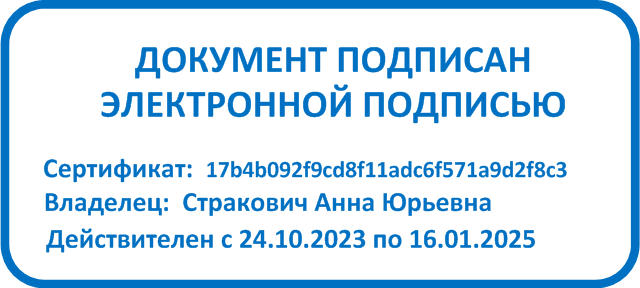 ОТЧЁТ о самообследованиИ МУНИЦИПАЛЬНОГО автономного учреждения ДОПОЛНИТЕЛЬНОГО образования зато северск «ДЕТСКАЯ ШКОЛА ИСКУССТВ» за 2023 год                                                                            I. ОБЩИЕ СВЕДЕНИЯ     	Отчёт о самообследовании Муниципального автономного учреждения дополнительного образования ЗАТО Северск «Детская школа искусств» (далее – Учреждение) проведен в соответствии с Федеральным законом Российской Федерации «Об образовании в Российской Федерации» от 29.12.2012 N 273-ФЗ, приказа Министерства образования и науки Российской Федерации от 14 июня 2013г. № 462 «Об утверждении порядка проведения самообследования образовательной организацией», а также в соответствии с приказом Министерства образования и науки Российской Федерации от 10.12.2013 г.№ 1324 «Об утверждении показателей деятельности образовательной организации, подлежащей самообследованию».Структура Отчёта о самообследовании муниципального автономного учреждения дополнительного образования ЗАТО Северск «Детская школа искусств» (далее – Отчёт) соответствует структуре, предложенной в «Порядке проведения самообследования образовательной организацией». Отчёт охватывает период деятельности МАУДО ДШИ за 2023 учебный год, по состоянию на 31.12.2023. Паспорт УчрежденияII.СИСТЕМА УПРАВЛЕНИЯ УЧРЕЖДЕНИЕМУправление Учреждением осуществляется в соответствии с федеральными законами, муниципальными правовыми актом города Северска Томской области и Уставом Учреждения.Исполнительным органом Учреждения является его Руководитель – директор Учреждения.Руководитель Учреждения назначается Учредителем.Заместители руководителя назначаются на должность Руководителем Учреждения по согласованию с Учредителем.Органами самоуправления Учреждения являются:общее собрание коллектива Учреждения;педагогический Совет Учреждения;методический Совет Учреждения.Деятельность органов самоуправления регулируется локальными актами Учреждения.III.КАДРОВОЕ ОБЕСПЕЧЕНИЕ УЧЕБНОГО ПРОЦЕССАПерсонал в УчрежденииУровень образования, возрастная характеристика преподавателей (штатные работники):Награды сотрудниковПовышение квалификации/переподготовка работниковПроблемы и трудности года1.28.07.2023 г. Государственным инспектором ФГКУ «СУ ФПС № 8 МЧС России» по пожарному надзору проведена проверка учреждения на предмет состояния пожарной безопасности учреждения. Выписано предостережение от 03.08.2023 г. №2308/700-70/12/ПНН о недопустимости нарушения обязательных требований. Исправлены нарушения:	1.1.Заменена автоматическая пожарная сигнализация (прибор Сигнал - 20М) по адресу: Томская область, г. Северск, ул. Победы, 29.      	1.2.Имеется акт технического освидетельствования системы пожарной автоматики и СОУЭ по адресу: г. Северск, ул. 40 лет Октября, 4. 25.08.2023 г. о необходимости замены кабельных лини и датчиков. В период до 20.12.2023г. будет произведена прокладка кабельных линий и ремонт пожарной сигнализации (речевого оповещения) по адресу: Томская область, ЗАТО Северск, ул. 40 лет Октября, 4.		2.25.07.2023 г. Прокуратурой ЗАТО г. Северск с привлечением специалиста - эксперта отдела санитарно - эпидемиологического надзора Межрегионального управления №81 ФМБА России Толстиковой Н.В., проведена проверка исполнения санитарно - эпидемиологического законодательства при организации отдыха детей, их воспитании и обучения  по адресу: г. Северск, ул. Курчатова, д.7 	03.08.2023 г. Главным государственным санитарным врачом по ЗАТО Северск Томской области Веревкиным В.Д., по результатам проверки, выписано Постановление по делу дела об административном правонарушении № 81-33/23.	Исправлены нарушения:2.1.В декабре произведена замена тканевой обивки стульев на покрытие из кожзама, соответствующее требованиям влажной обработки и дезинфекции.	2.2.Туалетная комната для девочек 4 - го этажа будет оборудована туалетными кабинами с дверьми в декабре 2024 г. Готовится коммерческое предложение.	2.3.В кабинете № 46 учебная доска не используется, демонтирована.	2.4.Планируется в I квартале 2024 г. замена стекла в оконной раме в танцевальном зале (кабинет № 5), учебном классе № 37.	2.5.Туалетная кабина в туалетной комнате для девочек 2 - го этажа оборудована держателем для туалетной бумаги.	2.6.Готовится сметная документация для текущего ремонта пола в танцевальном зале (кабинет № 5) на 1- ом этаже	2.7.Покрытие проезда для инвалидов на территории МАУДО ДШИ без дефектов, произведен текущий ремонт.	3.03.08.2023 г. Прокуратурой ЗАТО г. Северск проведена проверка соблюдения прав инвалидов на доступ к объектам социальной инфраструктуры и выдано Представление от 03.08.2023 г. № 22-2023 об устранении нарушений законодательства о социальной защите инвалидов, требований санитарно - эпидемиологического законодательства.	Исправлены нарушения: 3.1.Вход в здание по адресу: г. Северск, ул. Курчатова, 7 оборудован тактильной информационной вывеской, содержащей сведения о наименовании, адресе, контактных телефонах и графике работы, выполненной рельефно - точечным шрифтом Брайля.3.2.Кнопка вызова персонала для оказания помощи посетителям, передвигающимся на кресле - коляске перенесена и  находится в доступном месте.Устранение замечаний технического обследования1.Акт обследования технического состояния от 14.07.2023 г. по адресу: ул. 	Курчатова, 7, корпус № 1:	-выполнить текущий ремонт потолков и стен в учебных классах и служебных помещениях;	-выполнить капитальный ремонт всех кровель с предварительным инструментальным обследованием утеплителя специализированной организацией;	-оборудовать выход на кровлю над учебными помещениями пожарной лестницей П1-2 согласно ГОСТ Р53254-2009;	-выполнить текущий ремонт потолков, стен и полов сан/узле 4 – го этажа;	-продолжить замену деревянных оконных блоков на ПВХ;	- выполнить текущий ремонт деревянных крашенных дверных блоков;	-выполнить ремонт освещения большого и малого концертных залов;	-выполнить ремонт распределительной и групповой электросети, ремонт электрооборудования;	-продолжить замену люминесцентных светильников на светодиодные в классах и служебных помещениях;	-выполнить капитальный ремонт рамки ввода холодной воды;	-выполнить текущий ремонт крылец и козырьков запасных выходов;	-выполнить текущий ремонт отмостки и цоколя здания;	-выполнить замену сан/технического оборудования в сан/узле 4-го этажа. 	2. Акт обследования технического состояния от 14.07.2023 г. по адресу: ул. 40 лет 	Октября, 4, корпус № 2:	-выполнить капитальный ремонт покрытия кровли здания;	-выполнить текущий ремонт кровли гаража;	-выполнить капитальный ремонт осветительных и силовых сетей с заменой светильников на энергосберегающие;	-выполнить инструментальное обследование специализированной организацией утеплителя по чердачному перекрытию на предмет соответствия требованиям СНиП РК 2.04-03-2002, СНиП 11-3-79;	-выполнить текущий ремонт потолков, стен, полов (с заменой покрытия) помещений 1-3 этажей и помещений цокольного этажа;	-выполнить ремонт крылец центрального и запасных выходов с установкой специальной конструкции для обеспечения условий доступа в здание детям-инвалидам (пандуса);	-выполнить текущий ремонт фасада здания;	-выполнить капитальный ремонт системы отопления, трубопровода холодного водоснабжения в цокольном этаже, водопроводного ввода и выпусков канализации;	-выполнить ремонт системы вентиляции в зрительном зале;	-выполнить текущий ремонт цоколя и отмостки по периметру здания;	-выполнить замену оконных блоков в помещениях 1-3 этажей и подвала;	-выполнить текущий ремонт дверных блоков в помещениях и в подвале;	-выполнить ремонт ограждения территории;	-требуется частичная замена сан/фаянса в санузлах;	-выполнить огнезащитную обработку стропильной системы крыши;	-устранение неисправностей технического обследования оборудования, (системы отопления) выявленных АО «РИР».	3. Акт обследования технического состояния от 14.07.2023 г по адресу: пр. 	Коммунистический, 137, корпус № 3:	-выполнить частичный текущий ремонт фасада из плит ракушечника;	-выполнить текущий ремонт отмостков;	-выполнить замену оконных блоков;	-выполнить текущий ремонт деревянных дверных блоков;	-выполнить капитальный ремонт кровли с заменой утеплителя и восстановлением защитного металлического покрытия над парапетными простенками;	-выполнить текущий ремонт потолков, стен и полов (с заменой покрытия) в учебных классах, костюмерной, сан/узлах, щитовой, вен/камере;	-выполнить капитальный ремонт системы отопления, водопроводного ввода и выпуска канализации;	-выполнить капитальный ремонт силовых распределительных сетей;	-выполнить замену сан/оборудования в сан/узлах.IV. ОРГАНИЗАЦИЯ УЧЕБНОГО ПРОЦЕССАВ соответствии с лицензией Учреждение реализует дополнительные предпрофессиональные программы в области искусств (по различным видам искусств); дополнительные общеразвивающие программы в области искусств (по различным видам искусств). МАУДО ДШИ осуществляет образовательную деятельность по 46 дополнительным общеобразовательным программам в области искусств:дополнительным предпрофессиональным программам – 9;дополнительным общеразвивающим программам – 18;дополнительным общеразвивающим программам сетевой формы реализации – 5;дополнительным адаптированным программам для обучающихся с ОВЗ – 9;дополнительным общеразвивающим программам на платной основе – 5.Возраст обучающихся от 5 до 18 лет, на внебюджетной основе – от 3 лет.Реализация всех образовательных программ, разработанных Учреждением, осуществляется в соответствии с учебными планами и календарным учебным графиком. Режим занятий обучающихся определяется расписанием, составленным в соответствии с учебными планами.Календарный учебный график образовательного процесса Учреждения составляется на каждый учебный год и утверждается директором. Начало учебного года датируется 1 сентября, в течение учебного года предусмотрены осенние, зимние и весенние каникулы. Для обучающихся 1 классов по дополнительным предпрофессиональным программам график образовательного процесса в феврале месяце предусматривает дополнительные каникулы в течение одной недели.Итого: годовая продолжительность учебных занятий составляет:по дополнительным предпрофессиональным программам – 33 недели,       для обучающихся 1 классов 8 – летнего срока обучения – 32 недели;по дополнительным общеразвивающим программам – 35 недель,для обучающихся выпускных классов – 34 недели.Муниципальное задание для Учреждения  на 2023 год – 1870 обучающихся.Учреждение вправе сверх установленного муниципального задания, а также в случаях, определенных федеральными законами, в пределах установленного муниципального задания, оказывать услуги, относящиеся к основным видам деятельности, предусмотренным Уставом Учреждения, для граждан и юридических лиц за плату и на одинаковых, при оказании одних и тех же услуг, условиях. Порядок определения указанной платы устанавливается органом, осуществляющим функции и полномочия Учредителя.         	Согласно Плану работы Учреждения, Положения о порядке текущего контроля успеваемости и промежуточной аттестации обучающихся МАУДО ДШИ, в течение учебного года организован контроль качества знаний, умений и навыков обучающихся по реализуемым учебным предметам. В зависимости от уровня и направленности программы промежуточная и итоговая аттестации проходят в формах:академический концерт, контрольный урок, зачет, переводной и итоговый экзамен;отчетный концерт, выставка, просмотр.Знания, умения и навыки обучающихся оцениваются по 5 – бальной шкале:5 (отлично), 4 (хорошо), 3 (удовлетворительно), 2 (неудовлетворительно).Система и критерии оценок отражены в рабочих программах учебных предметов и в ФОС.Количественные и качественные показатели реализации образовательных программ в МАУДО ДШИПо результатам промежуточного контроля за 2023 год следуют выводы:количественная успеваемость составляет 99 %;качественная успеваемость – 91 %общий уровень подготовки обучающихся соответствует требованиям учебных программ.Анализ функционирования внутренней системы оценки качества образованияДиагностика учебного процесса в Учреждении направлена на прояснение и определение протекания дидактического процесса. Контроль, оценка знаний и умений обучающихся включаются в диагностирование, как необходимые составные части.	Система оценки внутреннего качества образования планируется и осуществляется на основе анализа образовательного процесса, который включает в себя мониторинг качества обучения, уровень образовательных достижений, оценку личностных достижений каждого обучающегося.В течение 2023 года контроль в МАУДО ДШИ был направлен на выявление, измерение и оценивание знаний и умений обучающихся. Согласно Плану работы Учреждения на всех отделениях проводился внутришкольный контроль усвоения обучающимися программного материала, ведения классной документации.	Основная форма контроля – промежуточные и итоговые аттестации, которые проводятся в форме зачётов, контрольных уроков и прослушиваний, академических концертов, просмотров, переводных и выпускных экзаменов.Основные формы отслеживания уровня освоения обучающимися программ:1. на отделениях: фортепиано, оркестровых инструментов, народных инструментов:технический зачет, академический концерт, контрольное прослушивание, переводной экзамен;2. на вокально-хоровом отделении:контрольный урок, академический концерт, контрольное прослушивание, отчетный концерт;3. на хореографическом отделении:контрольный урок, зачет, просмотр, переводной экзамен, отчетный концерт.По музыкально – теоретических предметам отслеживание уровня знаний проходит в виде контрольных уроков, включающих в себя:устный опрос, письменную работу, музыкальную викторину, тестирование, выполнение творческого задания;4. на театральном отделении:просмотр, премьерный показ сценического этюда, спектакля;5. на отделении декоративно – прикладного творчества:тематические и отчетные выставки.	Основными пользователями результатов внутренней системы оценки качества образования Учреждения являются обучающиеся и их родители (законные представители), педагогический коллектив Учреждения. 	Оценку качества образования осуществляют: директор, заместители директора по УВРЮ МР и ПД, методист, заведующие отделениями, Педагогический совет.	Параметры оценки качества результатов образования включают в себя:результаты промежуточной и итоговой аттестации обучающихся;качество знаний и сформированность навыков обучающихся;участие и результативность участия в конкурсах и фестивалях международного, всероссийского и регионального уровней;участие в концертно-исполнительской / просветительской деятельности;достижения обучающихся по отдельным предметам и их динамика;выполнение преподавателями и концертмейстерами индивидуальной методической работы, ведение отчетной документации и её соответствие рабочим учебным программам учебных предметов;итоги оценки качества образования используются для стимулирования обучающихся и преподавателей Учреждения.Анализ результатов освоения дополнительных общеобразовательных программ за 2023 годАнализ результатов учебных достижений обучающихся свидетельствует, что в целом, образовательные программы осваиваются на должном уровне. С целью анализа состояния образовательного процесса, по окончании проведения промежуточной аттестации на заседаниях методических объединений проводятся обсуждения итогов аттестации. Результаты обсуждения экзаменационных комиссий фиксируются в книгах академических прослушиваний и книгах заседаний методических объединений.На основании итоговых аналитических отчетов выявлено следующее:учебный материал, предусмотренный образовательными программами, изучен в необходимом объеме, последовательность в его изучении соблюдается;в соответствии с «Рекомендациями по организации образовательной и методической деятельности при реализации общеразвивающих программ в области искусств», направленных письмом Министерства культуры Российской Федерации от 21.11.2013 №191-01-39/06-ГИ и Федеральными государственными требованиями к дополнительным предпрофессиональным программам в области искусств, преподавателями формируется дифференцированный подход к каждому обучающемуся с целью создания комфортных условий обучения и развития творческих способностей.	Оценка качества обучения проходит согласно разработанным по каждой программе фондам оценочных средств.Качество подготовки выпускниковV.Творческие коллективыVI. СВЕДЕНИЯ О ВЫПУСКНИКАХ, ПРОДОЛЖИВШИХ ОБРАЗОВАНИЕ ПО ПРОФЕССИОНАЛЬНЫМ ОБРАЗОВАТЕЛЬНЫМ ПРОГРАММАМ В ОБЛАСТИ КУЛЬТУРЫ И ИСКУССТВАVII. ДОСТИЖЕНИЯ ОБУЧАЮЩИХСЯ Итого:Количество обучающихся, участвующих в фестивалях, конкурсах – 682 чел. (36%)Гран-при __ 4 шт.Лауреаты: 258 шт., 611 чел.1 __ 101 шт., 137 чел.2 __ 87 шт., 231 чел.3 __ 70 шт., 243 чел.Дипломанты: 51 шт.Участники: 16 шт.Наличие обучающихся стипендиатовмуниципального, регионального и федерального уровнейГрантовая деятельность ИТОГО за отчетный период получено грантов – 0 на сумму – 0 рублей.Наиболее интересные проекты, спектакли, концерты, фестивали отчетного года:Детская школа искусств провела более 123 мероприятий, среди которых концерты, спектакли, фестивали и конкурсы. Эти мероприятия посетили более 14500 человек, разного возраста. Особое внимание учреждение уделяло мероприятиям, направленных на воспитание межнационального согласия, толерантности, популяризацию детского творчества. Среди значимых:- Участие  в Рождественском городском концерте.- Участие волонтеров в городском мероприятии «Чудо в Рождество».- Мероприятие «Колядки» в рамках социального партнерства МАУДО ДШИ и МБОУ «Детский сад № 54» https://vk.com/wall-77829485_2368. - Творческие работы обучающихся отделения оркестровых инструментов «Моя любимая скрипка».- Сольный концерт Марии Галановой, Лауреата Международных конкурсов, студентки Российской академии музыки им. Гнесиных https://vk.com/wall-77829485_2369. - Участие во Всероссийской акции «Широкая Масленица», направленная на популяризацию традиционной культуры народов России в рамках проекта «Культура для школьников» https://vk.com/wall-77829485_2411. - Участие в собрании по подведению итогов социально-экономического развития ЗАТО Северск https://vk.com/wall-77829485_2413. - Участие творческих коллективов в городском концерте, посвященном празднованию Дня защитника Отечества- Праздничный концерт и выставка прикладного творчества, посвященные празднованию Дня защитника Отечества в рамках 80-й годовщины Сталинградской битвы https://vk.com/wall-77829485_2410 (фото № 6).- Школьный концерт «А ну-ка, мальчики!» https://vk.com/wall-77829485_2420. - Праздник «Масленица во дворе» (#подарисвойблинсоседу) https://vk.com/wall-77829485_2437. - Участие хореографического коллектива «Аленушка» в городском праздничном концерте «Весенняя капель» для ветеранов педагогического труда.- Участие хора «Весна» в праздничном концерте в рамках Всемирного дня гражданской обороны.- IX Школьный конкурс «Presto» https://vk.com/wall-77829485_2457.  - Школьный конкурс этюдов «Аллегро» среди обучающихся отделения народных инструментов https://vk.com/wall-77829485_2468.  - Участие обучающихся вокально-хорового отделения в концерте Сводного детского хора Томской области https://vk.com/wall-77829485_2456. - Праздничный концерт «Весенний праздник-праздник счастья!» и выставка прикладного творчества в рамках проведения Международного женского Дня 8 Марта https://vk.com/wall-77829485_2458. - Школьная олимпиада по предмету «Слушание музыки» на тему «Знаток музыкальных инструментов».- Участие в муниципальном праздничном концерте, посвященном Международному женскому дню в 2023 году.- Участие хореографического коллектива «Ассорти», вокального коллектива «Песенка» в празднике для жителей микрорайона.- Концерт ансамблевой музыки «Гармонии прекрасное звучание» https://vk.com/wall-77829485_2461. - Участие в мероприятии в рамках проведения Дня работника бытового обслуживания населения и жилищно-коммунального хозяйства- Участие обучающихся Образцового ансамбля танца «Витамин» в концерте Лауреата международных фестивалей и конкурсов Ирины Буренковой «Музыка земли моей» https://vk.com/wall-77829485_2469. - Посвящение в музыканты – концерт первоклассников «Первые шаги».- Концерт «Джаз для малышей» для воспитанников МБДОУ «Детский сад № 54».- Участие обучающихся Школы аниматоров и ведущих в социокультурной акции «БиблиоПятница» в рамках юбилейной Недели детской книги для детей и юношества в ЦДБ.- Спектакль «Мешок с яблоками» Образцового музыкального театра «Аллегро» для воспитанников МБДОУ «Детский сад № 58».- Концерт студентов ТМК им. Э.В. Денисова Д. Зиберовой, У. Донниковой, Е. Архиповой, А. Петроченко  в рамках проведения мероприятий, посвященных 70-летию дополнительного образования в г. Северске и 10-летнему юбилею МАУДО ДШИ https://vk.com/wall-77829485_2546. - Концерт, посвященный 150-летию со дня рождения С.В. Рахманинова «И вся моя душа в колоколах» в рамках проведения мероприятий, посвященных 70-летию дополнительного образования в г. Северске и 10-летнему юбилею МАУДО ДШИ https://vk.com/wall-77829485_2560. - Творческая встреча обучающихся ДШИ и студентов ТМК им. Э.В. Денисова https://vk.com/wall-77829485_2541 , https://vk.com/wall-77829485_2581 (фото № 7).- Участие обучающихся МАУДО ДШИ в концерте Новосибирского гитарного квартета.- Отчетный концерт отделения народных инструментов https://vk.com/wall-77829485_2542 , https://vk.com/wall-77829485_2584. - Участие в городском Пасхальном фестивале-концерте и выставке прикладного творчества.- Совместный концерт Образцового хора «Радуга» и хора ТМК им. Э.Денисова в рамках юбилея МАУДО ДШИ https://vk.com/wall-77829485_2551. - Школьный конкурс «Юный гитарист».- Участие в проведении торжественного мероприятия, посвященного Дню участников ликвидации последствий радиационных аварий и катастроф и памяти жертв этих аварий и катастроф, в 2023 году.- Юбилейное мероприятие, посвященное 70-летию дополнительного образования в г. Северске и 10-летнему юбилею МАУДО ДШИ.- Соорганизация Муниципального фестиваля работников дошкольных образовательных организаций «Синий платочек».- Отчетный концерт «Весеннее настроение» обучающихся отделения фортепиано https://vk.com/wall-77829485_3087. - Участие в организации и проведении торжественного мероприятия у памятника жителям Иглаково, погибшим в годы Великой Отечественной войны 1941-1945 годов, посвященного 78-й годовщине Победы советского народа в Великой Отечественной войне 1941-1945 годов.- Творческий отчет Образцового театра-студии «Улыбка» - «Хоровод сказок».- Участие хореографического отделения ДШИ в марше-дефиле «За Россию!».- Участие в праздничном мероприятии, посвященном 78-й годовщине Победы советского народа в Великой Отечественной войне 1941-1945 годов https://vk.com/wall-77829485_3103. - Участие в концертной программе «Мы памяти этой верны» в рамках праздника «Победная весна».- Праздничный концерт обучающихся, посвященный 78-й годовщине Победы советского народа в Великой Отечественной войне 1941-1945 годов https://vk.com/wall-77829485_3116. - Участие в празднике «9 мая – День Победы» для жителей микрорайона.- Участие в концерте в рамках проведения Дня медицинской сестры.- VII Областной фестиваль-конкурс семейного творчества «Мир дому твоему!» https://vk.com/wall-77829485_3128 .- Итоговая аттестация Образцового театра-студии «Улыбка» - спектакль «Наказанная царевна».- Отчетный концерт обучающихся ДПП «Хоровое пение».- Отчетный концерт Образцового фольклорного ансамбля «Славяночка» https://vk.com/wall-77829485_3105. - Отчетный концерт преподавателей и обучающихся по классу гитары для родителей https://vk.com/wall-77829485_3133. - Отчетный концерт обучающихся хореографического отделения https://vk.com/wall-77829485_3121. - Открытый школьный праздник народного творчества «Роспись для души» https://vk.com/wall-77829485_3132 , https://vk.com/wall-77829485_3137. - Театрально-игровая программа школы аниматоров и ведущих «Игры в русской избе».- Выпускной вечер МАУДО ДШИ.- Праздничный концерт обучающихся МАУДО ДШИ, посвященный Международному Дню защиты детей https://vk.com/wall-77829485_3161. - Творческая летняя детская площадка МАУДО ДШИ https://vk.com/wall-77829485_3164. -  Участие обучающихся МАУДО ДШИ в Российской школьной весне.- Флешмоб участников летней творческой площадки, посвященный Дню России https://vk.com/wall-77829485_3194. - Участие в организации и проведении торжественного открытия выставки, посвященной 120-летию И.В. Курчатова.- Участие в патриотической акции «Свеча памяти».- Участие творческих коллективов в праздничных мероприятиях, посвященных Дню Города.- «1 сентября - Праздник первого звонка!» - мастер классы и выставка работ отделения декоративно-прикладного творчества, игры аниматоров https://vk.com/wall-77829485_3239. - «Урок мира» - тематические выступления преподавателей и обучающихся.- Мероприятия в рамках Дня солидарности борьбы с терроризмом https://vk.com/wall-77829485_3238. - Сольный фортепианный концерт Алексея Соколова, выпускника МАУДО ДШИ https://vk.com/wall-77829485_3250. - Участие в проведении мастер-класса в рамках фестиваля «Свободный воздух!».- Участие в проведении международного фестиваля «Prowomefest-2023».- Участие в традиционных XIV областных соревнованиях по военизированному кроссу «Юный разведчик».- Участие в организации и проведении праздника «Лучший по профессии «Парикмахер» в рамках городского проекта «Радиус доверия».- Участие в праздничном мероприятии – конкурсе частушек «Помню я еще молодушкой была» в рамках Дня старшего поколения.- Участие в празднике «День старшего поколения» для жителей микрорайона МБОУ «СОШ № 89».- Участие в городской концертной программе «День старшего поколения на территории Северского природного парка».- Участие обучающихся инструментальных отделений МАУДО ДШИ в  Музыкальной академии Росатома https://vk.com/wall-77829485_3363 .- Участие Образцового ансамбля танца «Витамин», школьного сводного хора МАУДО ДШИ в муниципальном праздничном концерте, посвященном Дню народного единства https://vk.com/wall-77829485_3351.- Участие хореографического коллектива эстрадного танца «Эврика», фотостудии «Истоки» на Открытии спортивных игр по самбо https://vk.com/wall-77829485_3360. - Концерт хореографического отделения «Хоровод дружбы» в рамках празднования Дня народного единства https://vk.com/wall-77829485_3361. - Участие в проведении торжественной церемонии, посвященной вручению паспортов школьникам города.- Концерт обучающихся отделения народных инструментов «Посвящение в юные музыканты» в рамках проекта «Музыку нести в реальность бытия» https://vk.com/wall-77829485_3375. - Открытый муниципальный творческий фестиваль для детей с ограниченными возможностями здоровья «Солнечные зайчики» https://vk.com/wall-77829485_3379. - Премьеры спектакля «Тара-тара-Тараканище!» Образцового коллектива «Детский музыкальный театр «Аллегро» https://vk.com/wall-77829485_3374 .- Концерт обучающихся отделения народных инструментов «Знакомство с инструментами» для воспитанников МБДОУ «Детский сад № 53».- Участие хореографического коллектива «Алёнушка» в концерте, посвящённом Дню матери в МБОУ «СОШ № 83».- Праздничный концерт, посвящённый Международному Дню матери.- Участие в физкультурном празднике «Звездная страна» для детей с ограниченными возможностями здоровья.- I отборочный тур Областного конкурса «Юный пианист». - Школьный конкурс «Танцы, танцы!» среди обучающихся по классу скрипки.- Торжественное открытие Декады инвалидов https://vk.com/wall-77829485_3413, https://vk.com/wall-77829485_3424. - Участие хореографического коллектива эстрадного танца «Эврика» в мероприятии в рамках Декады инвалидов СК «Олимпия».- Участие Образцового фольклорного ансамбля «Славяночка» в мероприятии Декады инвалидов в Детской художественной школе.- Участие в историко-патриотической конференции «История мужества – наша история».- Участие обучающихся в Гала-концерте Областного конкурса «Дети играют с оркестром» https://vk.com/wall-77829485_3434. - Участие Образцового ансамбля танца «Витамин» в творческой программе «Вечер подведения спортивных итогов 2023 года АО «СХК».- Участие в проведении торжественной церемонии, посвященной вручению аттестатов в Администрации ЗАТО Северск.- Школьная олимпиада по сольфеджио https://vk.com/wall-77829485_3453. - Участие в презентации коворкинг-пространства «Молодежный центр «Наше место».- Участие Образцового ансамбля «Витамин» в Юнармейском слете https://vk.com/wall-77829485_3458. - XI Областной конкурс «Юный пианист» https://vk.com/wall-77829485_3419, https://vk.com/wall-77829485_3441, https://vk.com/wall-77829485_3442. - 2 Спектакля «Пеппи Длинныйчулок» Образцового театра-студии «Улыбка».- Школьный конкурс «Танцы, танцы!» среди обучающихся по классу флейты.- Отчетный концерт обучающихся и преподавателей отделения народных инструментов https://vk.com/wall-77829485_3432, https://vk.com/wall-77829485_3464. - Участие творческих коллективов школы  в мероприятии «Предновогодняя ночь в музее».- Отчетный концерт обучающихся отделения фортепиано https://vk.com/wall-77829485_3439. - Школьный конкурс «В мире полифонии».- Мастер-класс «Свет, как в кино» с участием режиссера фильма «Вера» Александра Нерадовского https://vk.com/wall-30015256_1740 .- Участие в гала-концерте одаренных детей Томской области «Большая сцена» https://vk.com/wall-77829485_3445. - Участие в награждении стипендиатов в сфере художественного образования по итогам 2022-2023 учебного года https://vk.com/wall-77829485_3449. - Участие хореографического коллектива эстрадного танца «Эврика» в проведении спортивного праздника по итогам проведения городского конкурса «Спортивная элита-2023».- Театрально-игровая программа «Игры в русской избе»  коллектива «Школа аниматоров и ведущих», «Азбука театра» и Образцового фольклорного ансамбля «Славяночка».- Отчетный концерт отделения оркестровых инструментов https://vk.com/wall-77829485_3461. - Участие ансамбля танца «Витамин» в концертной программе «Встреча зимы» в Северском природном парке.- Участие ансамбля танца «Витамин», хореографического коллектива эстрадного танца «Эврика», вокальной студии «Созвучие» в открытии Ледового городка.- Театрализованные игровые программы театрально-игровой студии «Теремок» для школьников города «Новогоднее настроение» https://vk.com/wall-77829485_3444. - Участие в региональном фестивале «Светлый праздник Рождества Христова».Экспозиционно-выставочная деятельностьОтделение декоративно-прикладного творчества Детской школы искусств регулярно проводит выставки, посвященные календарным праздникам, значимым датам, международным праздникам. В этом году отделение было проведено более 34 выставок и мастер-классов, подготовлены тематические видеоролики. Преподаватели отделения активно проводят мастер-классы для детей и взрослых, способствуя тем самым гораздо большему общению детей и родителей:- Поздравительный Рождественский ролик https://vk.com/wall-77829485_2365. - Фоторепортаж о жизни животных из Северского зоопарка https://vk.com/wall-30015256_1647. - Выставка творческих работ обучающихся отделения декоративно-прикладного творчества, посвященная празднованию Масленицы.- Мастер-класс по изготовлению панно «Не все коту Масленица».- Поздравительный  ролик, посвященный празднованию Масленицы https://vk.com/wall-77829485_2415. - Поздравительный  ролик, посвященный празднованию Дня защитника Отечества https://vk.com/wall-77829485_2422.  - Поздравительный  ролик, посвященный празднованию Дня защитника Отечества https://vk.com/wall-77829485_2424. - Поздравления с Днём защитника Отечества от обучающихся коллектива «Школа аниматоров и ведущих» https://vk.com/wall-77829485_2426. - Поздравительные ролики в рамках проведения Международного женского Дня 8 Марта https://vk.com/wall-77829485_2459 , https://vk.com/wall-77829485_2454 , https://vk.com/wall-77829485_2453. - Выставка творческих работ обучающихся отделения декоративно-прикладного творчества «Крымская весна», посвященная Дню присоединения Крыма к России- Поздравительные ролики, посвященные присоединению Крыма к России https://vk.com/wall-77829485_2475 , https://vk.com/wall-77829485_2477. - Выставка, посвященная Дню птиц.- Информационный образовательный ролик «Наши совы» https://vk.com/wall-77829485_2526. - Выставка творческих работ обучающихся отделения прикладного творчества, посвященная  Дню космонавтики https://vk.com/wall-77829485_2565. - Поздравительные ролики «День космонавтики» https://vk.com/wall-77829485_2567. - Поздравительные ролики «Светлый праздник Пасха» https://vk.com/wall-77829485_2577 , https://vk.com/wall-77829485_2578. - Выставка творческих работ обучающихся отделения декоративно-прикладного творчества, посвященная Празднику Весны и Труда.- Поздравительный ролик, посвященный Празднику Весны и Труда https://vk.com/wall-77829485_3090. - Выставка творческих работ обучающихся отделения декоративно-прикладного творчества, посвященная Дню Победы.- Поздравительный ролик, посвященный Дню Победы https://vk.com/wall-77829485_3115. - Выставка творческих работ обучающихся на тему «Лучше на свете профессии нет» в рамках проведения Год педагога и наставника.- Праздничный ролик «Наши выпускницы» творческого объединения «Росток».- Поздравительный ролик, посвященный Международному Дню защиты детей https://vk.com/wall-77829485_3162. - Выставка творческих работ обучающихся, посвященная Дню России.- «История России - наша история!» - выставка работ отделения декоративно-прикладного творчества https://vk.com/wall-77829485_3233. - Выставка творческих работ обучающихся отделения декоративно-прикладного творчества, посвященная Дню народного единства. - Выставка прикладного творчества, посвящённая Международному Дню матери.- Творческое поздравление отделения декоративно-прикладного творчества ко Дню народного единства https://vk.com/wall-77829485_3348. - Творческие поздравления отделения декоративно-прикладного творчества к Международному Дню матери.- Выставка творческих работ обучающихся, посвященная Открытию Декады инвалидов.- Поздравительные ролики обучающихся отделения декоративно-прикладного творчества ко Дню конституции РФ https://vk.com/wall-77829485_3447, https://vk.com/wall-77829485_3448 https://vk.com/wall-77829485_3451. - Выставки  творческих работ обучающихся отделения декоративно-прикладного творчества, посвященные празднованию Нового года и Рождества.- Поздравительные ролики обучающихся отделения декоративно-прикладного творчества, посвященные Новому году.Издательская деятельностьНаименование издания: рекламная продукция, буклеты, дипломы, афиши, сертификаты, грамоты, благодарственные письма, методические материалы для проведения областных и муниципальных конкурсов и фестивалей:1. Областного конкурса «Юный пианист».2. Открытого муниципального творческого фестиваля для детей с ограниченными возможностями здоровья «Солнечные зайчики».3. V Муниципального  конкурса юных пианистов «Открытый рояль».4. VIII Муниципального открытого конкурса  юных балетмейстеров «Этот танец многоликий».	Наименование издания: рекламная продукция, буклеты, дипломы, афиши, сертификаты, грамоты, благодарственные письма,  методические материалы для проведения школьных конкурсов:Конкурса «Юный гитарист».III конкурса юных пианистов на лучшее исполнение гаммы «Гамма+».X конкурса «Presto».Конкурса флейтистов «Волшебная флейта».Олимпиады по сольфеджио.Конкурса юных скрипачей «Танцы, танцы!»Конкурса юных флейтистов «Танцы, танцы!»Конкурса «Знаток музыкальных инструментов».Система работы с одарёнными детьми и с детьми с ограниченными возможностями здоровьяПриоритетным направлением своей деятельности Учреждение считает обеспечение оптимального развития и творческой самореализации обучающихся, выявление в раннем детском возрасте одаренных в области различных видов искусства детей, изучение, анализ и  внедрение личностно-ориентированных педагогических технологий, использование в сфере художественного образования оптимальных  форм и методов обучения, дающих ощутимые результаты.            Большая работа ведется с одаренными обучающимися. Все обучающиеся в течение года активно и в различных форматах участвовали в конкурсах различного уровня,  мастер-классах, концертах.         В 2023 году одиннадцать обучающихся ДШИ награждены стипендиями  обучающимся детских школ искусств (по видам искусств) ЗАТО Северск;Жданович Анастасия и Моисеев Марк стали Стипендиатами Департамента по культуре Томской области в сфере художественного образования, номинация «Юные дарования»;Жданович Анастасия и Насонова Алиса удостоены Премии Администрации ЗАТО Северск в области молодежной политики в номинации «Творчество».В Общероссийском конкурсе «Молодые дарования России». Голикова Мария, Жданович Анастасия и Насонова Алиса награждены Диплом участника II тура.Ежегодно наиболее перспективные обучающиеся ДШИ принимают участие в музыкальных Академиях городов присутствия корпорации Росатом, художественный руководитель академий – Юрий Абрамович Башмет, а также в проекте программы «ТерриторияКультурыРосатома» - Детский симфонический оркестр.В августе 2023 года в г.Москве состоялась оркестровая сессия ДСО, которая была приурочена к Фестивалю юношеских оркестров мира. 18 августа 2023 года ДСО выступил на сцене парка Зарядье. От МАУДО ДШИ в состав оркестра входит Авдеев Арсений (ударные инструменты), преподаватель Денде Владимир Львович. В августе по инициативе программы «ТерриторияКультурыРосатома» впервые был проведен Фестиваль творческих традиций «Семья семей», в которой приняла участие семья Авдеевых – Анна Юрьевна, Владимир Сергеевич, Арсений, Савелий и Лев. Все мальчики – обучающиеся МАУДО ДШИ. По результатам двух творческих отборочных тура семья Авдеевых удостоена звания Победителя и была приглашена на финал фестиваля, который проходил в г. Москве.В период с 30 октября по 5 ноября 2023 года в г. Обнинске прошла Шестая музыкальная академия городов Росатома. От МАУДО ДШИ в ней приняли участие трое обучающихся:Вольнова Елена (домра), преподаватель Косенко Марина Владимировна;Коровина Ева (фортепиано), преподаватель Водзинская Елена Сергеевна;Иванина Ева (скрипка), Сосина Светлана Юрьевна.Сопровождала ребят в поездке и принимала участие в концертных мероприятиях Академии концертмейстер Пастухова Юлия Сергеевна.VIII. ДОСТИЖЕНИЯ ПРЕПОДАВАТЕЛЕЙВыводы: Методическая работа в школе ведётся в соответствии с планом, представлена
разнообразными видами и формами, систематизирована, значительно возрос показатель  участия преподавателей в конкурсах педагогического мастерстваЗа 2023 год педагогические работники прияли участие в 14 конкурсах.Получено: дипломов победителей – 23, сертификатов  участников – 2 в том числе:- международный – 2 диплома победителя;- межрегиональный/региональный уровень – 21 диплом победителя, 1  диплом участника;- муниципальный уровень – 2  диплома победителя.IX. БИБЛИОТЕЧНО-ИНФОРМАЦИОННОЕ ОБЕСПЕЧЕНИЕ УЧЕБНОГО ПРОЦЕССАВ МАУДО ДШИ работает библиотека с фондом нотной и учебной литературы в 36276,0 экз. единицы хранения, а также компьютером с выходом в Интернет.
Выводы: Требование «Закона об образовании в Российской Федерации» об обеспечении обучающихся необходимой методической и учебной литературой удовлетворены.X.ОЦЕНКА МАТЕРИАЛЬНО-ТЕХНИЧЕСКОГО ОБЕСПЕЧЕНИЯ ОБРАЗОВАТЕЛЬНОГО ПРОЦЕССАПомещения МАУДО ДШИ:Помещения в оперативном управлении: Корпус №1 ул. Курчатова,7. Общая полезная S 3527,3м2корпус №2 ул. 40 лет Октября,4. Общая полезная S 2567, 5 м2Корпус №3 пр. Коммунистический,137 Общая полезная S 378,7 м2Корпус №4 ул. Победы, 29 Общая полезная площадь  117,16 м2.    	Все учебные кабинеты оборудованы в соответствии с профилем преподаваемого предмета:
по музыкальным направлениям: музыкальными инструментами, пюпитрами, необходимой мебелью, метрономами, наглядными пособиями;
по направлению хореографии – хореографическими станками и зеркалами, пианино, музыкальный центр, ноутбук; Все музыкально - теоретические классы оборудованы техническими средствами обучения: аудио- и видео аппаратурой. В Учреждении 3 концертных зала с концертными роялями, звукотехническим и световым оборудованием:корпус № 1 –  2 концертных зала  (Большой зал на 380 посадочных мест, Малый зал на 50 посадочных мест);корпус № 2 –  1 концертный зал  (Зрительный зал на 200 посадочных мест).Концертные залыКлассы оснащены мебелью, соответствующей СанПину, обеспечены учебно-наглядными пособиями, техническими средствами обучения.Разрешения органов государственного противопожарного надзора и государственного санитарно-эпидемиологического надзора на все используемые площади имеются.Продолжается наращивание компьютерной базы с необходимым программным обеспечением. Имеющаяся копировально-множительная аппаратура  позволяет оперативно тиражировать учебно-методическую литературу.      Вахта обеспечена тревожной кнопкой с выходом на пульт централизованной охраны.     Для обеспечения концертно-просветительской и хозяйственной деятельности в школе имеется автомобиль УАЗ-3303(1993г.), к нему – гараж. Для уборки территории от снега имеется  снегоуборочник Craftsman.          Территории корпусов содержатся в чистоте согласно требованиям ППБ.          Хозяйственные службы работают без перебоев, обеспечивают комфортные условия для проведения учебного процесса и мероприятий.           Во всех помещения проводится регулярная уборка согласно требованиям СанПиН, сантехническое оборудование работает исправно, освещение в помещениях соответствует нормам, неисправности устраняются безотлагательно.           Проведён частичный косметический ремонт своими силами во всех корпусах: покраска стен коридоров, покраска потолков (закрашивание сильных протечек по всей поверхности), покраска дверей, колонн и парапетов.Материально-технические средства, приобретенные за год 
(без указания наименований)Выводы:Актуальными являются задачи по проведению текущего ремонта в учебных классах, туалетах, обновление фонда дорогостоящих музыкальных инструментов. На средства пожертвований физических лиц содержится имущество Учреждения, организуются поездки обучающихся на конкурсы и фестивали, приобретается оборудование, библиотечный фонд, оплачиваются курсы повышения квалификации сотрудников школы, ведётся подготовка Учреждения к учебному году.1.МКУ ЗАТО Северск «Технический цент» проведено визуальное обследование помещений и зданий учреждения на предмет технического состояния. (Акт технического обследования от 17.07.2022 г.) При этом рекомендовано выполнить:1.Корпус № 1 (ул. Курчатова,7):1.1.Текущий ремонт потолков, стен, полов (с заменой покрытия).1.2.Капитальный ремонт кровель с предварительным инструментальным обследованием утеплителя специализированной организацией. 1.3.Заменить сан/техническое оборудования в сан/узле 4-го этажа.1.4.Продолжить замену деревянных оконных блоков на ПВХ1.5.Капитальный ремонт рамки ввода холодной воды1.6. Текущий ремонт крылец, козырьков запасных выходов, отмостки и цоколя здания.2.Корпус №2 (ул. 40 лет Октября,4) выполнить:2.1.Срочно ремонт карнизной части кровли с ремонтом водосточных труб и отводом водостока с отмостки.2.2.Текущий ремонт кровли здания гаража.2.3.Инструментальное обследование специализированной организацией утеплителя по чердачному перекрытию на предмет соответствия требованиям СНиП РК 2.04-03-2002, СНиП 11-3-79.2.4.Текущий ремонт потолков, стен, крылец, фасада здания.2.5.Капитальный ремонт системы отопления.2.6.Продолжить замену деревянных оконных блоков на ПВХ2.7.Ремонт ограждения территории3.Корпус № 3 (пр. Коммунистический, 137) выполнить:3.1.Текущий частичный ремонт фасада из плит ракушечника,3.2.Текущий ремонт отмостки, потолков, стен, крылец здания.3.3.Замену деревянных оконных блоков на ПВХ.3.4.Выполнить капитальный ремонт силовых распределительных сетей.3.5.Выполнить капитальный ремонт кровли с заменой утеплителя и восстановлением защитного металлического покрытия над парапетными законодательства. Составлен акт и выписано предписание об устранении нарушений. Разработан план устранения замечаний в период до сентября 2022 года. простенками.4.Ремонт и приобретение музыкальных инструментов, оборудования для организации процесса обучения.ИНОВАЦИИ и ПРОРЫВЫ ГОДАОсновная деятельность1. МАУДО ДШИ награждена Дипломом участника I тура Общероссийского конкурса «Лучшая детская школа искусств» 2023 года.2. Лауреатом премии конкурса на соискание премии Томской области в сфере образования, науки, здравоохранения и культуры стала преподаватель по классу фортепиано Князева Е.В. в номинации «Премии педагогическим работникам организаций дополнительного образования».3. Лауреатом II степени областного открытого конкурса профессионального мастерства «Лучший открытый урок», номинация: «Преподаватель музыкально-теоретических дисциплин» стала преподаватель Плеханова Т.А.4. Лауреатом III степени областного открытого конкурса профессионального мастерства «Лучший открытый урок» 2023 года, номинация «преподаватель фортепиано», стала преподаватель Косарева Т.В.5. Победителями ежегодного конкурса творческих инициатив «Овация» в сфере культуры и искусств ЗАТО Северск стали: Колесникова Л. В., преподаватель фортепиано высшей квалификационной категории и Пастухова Юлия Сергеевна, преподаватель и концертмейстер высшей квалификационной категории МАУДО ДШИ за реализацию социокультурного педагогического проекта «Зажги свою звезду!» (творческое развитие детей с ограниченными возможностями здоровья в рамках реализации Федеральной программы как средство формирования социально-ценной личности средствами искусства в ДШИ). 5. Свидетельство о занесении фотографии на Доску почёта ЗАТО Северск за вклад в социально - экономическое развитие ЗАТО Северск вручено преподавателю Тумановой Е.А.ИТОГИ И ВЫВОДЫПредложения по развитию МАУДО ДШИ:Совершенствование системы образовательной и методической работы.Повышение эффективности и вариативности работы с одаренными детьми, их родителями в целях их дальнейшего профессионального самоопределения. Расширение спектра сетевого взаимодействия.Дальнейшее совершенствование дистанционного обучения.Организация образовательного процесса для детей с ОВЗ.Повышение уровня профессиональной    компетентности педагогических работников.Активизация процесса обобщения опыта педагогических работников и распространение его на различном уровне.Повышение уровня профессиональной компетентности всех сотрудников.Продолжение совершенствования работы по привлечению внебюджетных средств и средств из бюджетов различных уровней.Организация ремонтных работ и работ по обновлению парка музыкальных инструментов.XI. АНАЛИЗ ПОКАЗАТЕЛЕЙ ДЕЯТЕЛЬНОСТИ УЧРЕЖДЕНИЯРассмотрено Педагогическим советомМАУДО ДШИпротокол № 02 от 29.03.2024УТВЕРЖДАЮ Директор МАУДО ДШИ ________ А.Ю. Страковичприказ №  100 от 29.03.2024Наименование организации (полное и сокращенное, по уставу)Муниципальное автономное учреждение дополнительного образования  ЗАТО Северск «Детская школа искусств». МАУДО ДШИ.Юридический адрес636039  Российская Федерация, Томская область, ЗАТО Северск, г. Северск, ул. Курчатова, 7Фактический адрес: - корпус №1: 636039  Российская Федерация, Томская область, ЗАТО Северск, г. Северск, ул. Курчатова, 7;- корпус №2: 636000 Российская Федерация, Томская область, ЗАТО Северск, г. Северск, ул. 40 лет Октября, 4;- нежилое здание (гараж) 636000 Российская Федерация, Томская область, ЗАТО Северск, г. Северск, ул. 40 лет Октября, 4 стр.1;- корпус №3: 636037 Российская Федерация, Томская область, ЗАТО Северск, г. Северск, пр. Коммунистический, 137;- корпус №4: 636013 Российская Федерация, Томская область, ЗАТО Северск, г. Северск, ул. Победы, 29.Телефон/факстелефон: 8 (3823) 52-35-80                8 (3823) 54-79-51факс:       8(3823) 52-36-96 E-mail:  maudo-dshi@seversk.gov70.ru  Организационно-правовая формаМуниципальное автономное образовательное учреждениеГод создания учреждения, название правового акта в соответствии с Постановлением Администрации ЗАТО Северск от 21.06.2013 №1511 «О реорганизации Муниципального бюджетного образовательного учреждения дополнительного образования детей «Центр детского творчества» и Муниципального бюджетного образовательного учреждения дополнительного образования детей «Детская музыкальная школа имени П.И. Чайковского».Учреждение является правопреемником по всем правам и обязанностям Муниципального бюджетного образовательного учреждения дополнительного образования детей «Центр детского творчества» и Муниципального бюджетного образовательного учреждения дополнительного образования детей «Детская музыкальная школа имени П.И. Чайковского»Свидетельство о поставке на учёт юридического лицавыдано Федеральной налоговой службой по ЗАТО Северск Томской области 21 октября 2013г. серия 70 № 001689271.  Лицензиявыдано Комитетом по контролю, надзору и лицензированию в сфере образования Томской области Распоряжение от 30.10.2013г. №973-р. Лицензия №1335 от 30.10.2013г. Серия 70 Л01 № 0000269Дата постройки (ввода в эксплуатацию) занимаемого здания (помещения)корпус № 1 (ул. Курчатова,7) - 1971 г.корпус № 2 (ул. 40 лет Октября,4) - 1961г.корпус № 3 (пр. Коммунистический, 137) - 1989 г. корпус № 4 (ул. Победы, 29) - 2000г.Учредительгородской округ ЗАТО Северск Томской области.Функции и полномочия учредителя Учреждения осуществляет Управление культуры Администрации ЗАТО Северск (далее – Учредитель). Управление имущественных отношений Администрации ЗАТО Северск осуществляет полномочия собственника в отношении муниципального имущества, закрепленного за Учреждением на праве оперативного управленияОбщая площадь учреждениякорпус № 1-3527,3 кв. м.корпус № 2-2567,5 кв. м.гараж 222,7 кв. м.корпус № 3-378,7 кв. м.корпус № 4-117,6 кв. м.- площадь основных помещенийкорпус № 1-2220,7 кв. м. корпус № 2-1753,8 кв. м. гараж 134,3 кв. м.корпус № 3-286,1 кв. м. корпус № 4-117,6 кв. м.- площадь вспомогательных помещенийкорпус № 1-1306,6 кв. м.корпус № 2-813,7 кв. м.гараж 88,4 кв. м.корпус № 3 -92,6 кв. м.корпус № 4 -117,6 кв. м.-площадь прилегающей территории17335 кв. м.Число списочного состава основных  работников всего: из них:- руководство- преподаватели- вспомогательный персонал 15659358Число совместителей всего:из них:- преподавателей- вспомогательный персонал1798- работники, имеющие звания и государственные награды («Заслуженный работник культуры РФ», «Заслуженный деятель искусств» и т.д.) Водзинская Елена Сергеевна – почётный работник общего образования РФ Плеханова Татьяна Анатольевна – почётный работник общего образования РФПоступило в отчетном (2023) году финансовых средств (тыс. руб.), из них:122082,0- из бюджета120698,4- по предпринимательской деятельности и иной приносящей доход деятельности1383,6Численность работников всегоИз них штатныхИз них штатныхИз них штатныхИз них штатныхиз числа штатных работников имеют стажиз числа штатных работников имеют стажиз числа штатных работников имеют стажиз числа штатных работников имеют стажиз числа штатных работников имеют стажиз числа штатных работников имеют стажиз числа штатных работников имеют стажиз числа штатных работников имеют стажЧисленность работников всеговсеговспомогательного персоналаспециалистовспециалистовот 3 до 6 летот 6 до 10 летсвыше 10 летсвыше 15 летсвыше 20 летсвыше 30 летМенее 3 летМенее 1 годаЧисленность работников всеговсеговспомогательного персоналаИмеют высшее спецальное образованиеИмеют среднее спецальное образованиеот 3 до 6 летот 6 до 10 летсвыше 10 летсвыше 15 летсвыше 20 летсвыше 30 летМенее 3 летМенее 1 года2020189169167771371513349241202117815918786058111435803320221761591782366710133581612023173156187734631212368160На дату Уровень образования Уровень образования Уровень образования Уровень образованияВозрастные группыВозрастные группыВозрастные группыВозрастные группы Объем учебной нагрузкиНа датуОбщее кол-во педагогических работников (штат)Кол-во педагогических работников с высшим образованиемВ том числе с высшим образованием в области искусств, соответствующее профилю преподаваемого учебного предмета(учитывается подготовка по направлениям «культура и искусство», а не «образование и педагогические науки»)Среднее профессиональноедо 35 летдо 55 летдо 65 летсвыше 65 летОбъем учебной нагрузки на 1 преподавателя в ставках (ед.)31.12.2097585839103830191,7631.12.2196565440154024171,7831.12.2298605136143726211,7531.12.2393624131155847361,78Форма наградыФорма наградыФИОнагражденныхФИОнагражденныхЗа что присуждена наградаУправление культуры Администрации ЗАТО СеверскУправление культуры Администрации ЗАТО СеверскУправление культуры Администрации ЗАТО СеверскУправление культуры Администрации ЗАТО СеверскУправление культуры Администрации ЗАТО СеверскБлагодарственное письмо УК Администрации ЗАТО СеверскАрасланова Олеся ГригорьевнаБогданова Ирина АлександровнаГусева Ольга Анатольевна  Дементьев Алексей Александрович  Пяткова Ольга Васильевна Федосеева Наталья ВикторовнаАрасланова Олеся ГригорьевнаБогданова Ирина АлександровнаГусева Ольга Анатольевна  Дементьев Алексей Александрович  Пяткова Ольга Васильевна Федосеева Наталья ВикторовнаЗа добросовестный творческий труд и в связи с празднованием Дня учителя в 2023 годуЗа добросовестный труд и в связи с 65-летиемЗа содействие в организации праздничной программы, посвященной Дню старшего поколения 1 октября 2023 года на площади Ленина ЗАТО СеверскЗа добросовестный труд и в связи с празднованием Дня работника культуры РоссииЗа добросовестный творческий труд и в связи с празднованием Дня учителя в 2023 годуЗа добросовестный труд и в связи с  65-летиемЗа добросовестный творческий труд и в связи с празднованием Дня учителя в 2023 годуЗа добросовестный труд и в связи с 65-летиемЗа содействие в организации праздничной программы, посвященной Дню старшего поколения 1 октября 2023 года на площади Ленина ЗАТО СеверскЗа добросовестный труд и в связи с празднованием Дня работника культуры РоссииЗа добросовестный творческий труд и в связи с празднованием Дня учителя в 2023 годуЗа добросовестный труд и в связи с  65-летиемБлагодарность УК Администрации ЗАТО СеверскБарышникова Ирина Михайловна Чудакова Елена Романовна Барышникова Ирина Михайловна Чудакова Елена Романовна За добросовестный труд и в связи с  60-летиемЗа добросовестный труд и в связи с празднованием Дня работника культуры РоссииЗа добросовестный труд и в связи с  60-летиемЗа добросовестный труд и в связи с празднованием Дня работника культуры РоссииПочётная грамота УК Администрации ЗАТО СеверскПлеханова Татьяна АнатольевнаКосарева Татьяна Владимировна Нестерович Ольга Александровна Плеханова Татьяна АнатольевнаКосарева Татьяна Владимировна Нестерович Ольга Александровна За многолетнюю плодотворную педагогическую и творческую деятельность, большой вклад в духовно-нравственное и эстетическое воспитание подрастающего поколения и в связи с празднованием Дня учителя в 2023 годуЗа многолетний добросовестный труд, большой вклад в развитие дополнительного образования ЗАТО Северск, в связи с 70-летием дополнительного образования ЗАТО Северск и 10-летием МАУДО «Детская школа искусств»За многолетний добросовестный труд, большой вклад в развитие дополнительного образования ЗАТО Северск, в связи с 70-летием дополнительного образования ЗАТО Северск и 10-летием МАУДО «Детская школа искусств»За многолетнюю плодотворную педагогическую и творческую деятельность, большой вклад в духовно-нравственное и эстетическое воспитание подрастающего поколения и в связи с празднованием Дня учителя в 2023 годуЗа многолетний добросовестный труд, большой вклад в развитие дополнительного образования ЗАТО Северск, в связи с 70-летием дополнительного образования ЗАТО Северск и 10-летием МАУДО «Детская школа искусств»За многолетний добросовестный труд, большой вклад в развитие дополнительного образования ЗАТО Северск, в связи с 70-летием дополнительного образования ЗАТО Северск и 10-летием МАУДО «Детская школа искусств»Мэр ЗАТО Северск, Дума ЗАТО Северск, Администрация ЗАТО СеверскМэр ЗАТО Северск, Дума ЗАТО Северск, Администрация ЗАТО СеверскМэр ЗАТО Северск, Дума ЗАТО Северск, Администрация ЗАТО СеверскМэр ЗАТО Северск, Дума ЗАТО Северск, Администрация ЗАТО СеверскМэр ЗАТО Северск, Дума ЗАТО Северск, Администрация ЗАТО СеверскБлагодарственное письмо Мэра ЗАТО СеверскЖдановичИрина ВикторовнаКармацких Нина ВикторовнаМежакова Оксана ВитальевнаКиселева Екатерина Раисовна  ЖдановичИрина ВикторовнаКармацких Нина ВикторовнаМежакова Оксана ВитальевнаКиселева Екатерина Раисовна  За многолетний добросовестный труд ив связи с 70-летием дополнительного образования ЗАТО Северск и 10-летием МАУДО «Детская школа искусств»За многолетний добросовестный труд ив связи с 70-летием дополнительного образования ЗАТО Северск и 10-летием МАУДО «Детская школа искусств»За многолетний добросовестный труд ив связи с 70-летием дополнительного образования ЗАТО Северск и 10-летием МАУДО «Детская школа искусств»За профессиональные достижения, достойное воспитание и развитие детей, укрепление семейных ценностей и в связи с Днем материЗа многолетний добросовестный труд ив связи с 70-летием дополнительного образования ЗАТО Северск и 10-летием МАУДО «Детская школа искусств»За многолетний добросовестный труд ив связи с 70-летием дополнительного образования ЗАТО Северск и 10-летием МАУДО «Детская школа искусств»За многолетний добросовестный труд ив связи с 70-летием дополнительного образования ЗАТО Северск и 10-летием МАУДО «Детская школа искусств»За профессиональные достижения, достойное воспитание и развитие детей, укрепление семейных ценностей и в связи с Днем материБлагодарность Мэра ЗАТО СеверскБаринова Юлия Анатольевна Гусева Ольга Анатольевна Сосина Светлана ЮрьевнаШахворостова Людмила Александровна Баринова Юлия Анатольевна Гусева Ольга Анатольевна Сосина Светлана ЮрьевнаШахворостова Людмила Александровна За большой вклад в развитие дополнительного образования в ЗАТО Северск и в связи с профессиональным праздником  Днём работника культуры РоссииЗа большой вклад в развитие сферы дополнительного образования ЗАТО Северск, в связи с 70-летием дополнительного образования ЗАТО Северск и 10-летием МАУДО «Детская школа искусств»За большой вклад в развитие дополнительного образования в ЗАТО Северск, в связи с профессиональным праздником Днём работника культуры России и в связи с 60-летием со дня рожденияЗа большой вклад в развитие сферы дополнительного образования ЗАТО Северск, в связи с 70-летием дополнительного образования ЗАТО Северск и 10-летием МАУДО «Детская школа искусств»За большой вклад в развитие дополнительного образования в ЗАТО Северск и в связи с профессиональным праздником  Днём работника культуры РоссииЗа большой вклад в развитие сферы дополнительного образования ЗАТО Северск, в связи с 70-летием дополнительного образования ЗАТО Северск и 10-летием МАУДО «Детская школа искусств»За большой вклад в развитие дополнительного образования в ЗАТО Северск, в связи с профессиональным праздником Днём работника культуры России и в связи с 60-летием со дня рожденияЗа большой вклад в развитие сферы дополнительного образования ЗАТО Северск, в связи с 70-летием дополнительного образования ЗАТО Северск и 10-летием МАУДО «Детская школа искусств»Почётная грамота Мэра ЗАТО СеверскБаранович Наталья Николаевна Скорниченко Елена Павловна Баранович Наталья Николаевна Скорниченко Елена Павловна За значительный вклад в развитие дополнительного образования ЗАТО Северск и в связи с празднованием Дня учителя в 2023 годуЗа многолетний добросовестный труд, значительный вклад в развитие сферы дополнительного образования ЗАТО Северск, в связи с 70-летием дополнительного образования ЗАТО Северск и 10-летием МАУДО «Детская школа искусств»За значительный вклад в развитие дополнительного образования ЗАТО Северск и в связи с празднованием Дня учителя в 2023 годуЗа многолетний добросовестный труд, значительный вклад в развитие сферы дополнительного образования ЗАТО Северск, в связи с 70-летием дополнительного образования ЗАТО Северск и 10-летием МАУДО «Детская школа искусств»Занесение фотографии на Доску почёта ЗАТО Северск в 2023 годуТуманова Елена Александровна Туманова Елена Александровна За вклад в социально-экономическое развитие ЗАТО СеверскЗа вклад в социально-экономическое развитие ЗАТО СеверскДепартамент по культуре Томской областиДепартамент по культуре Томской областиДепартамент по культуре Томской областиДепартамент по культуре Томской областиДепартамент по культуре Томской областиБлагодарностьДепартамента по культуре Томской областиБлагодарностьДепартамента по культуре Томской областиВодзинская Елена СергеевнаЗезюков Сергей ВладимировичИвановаАленка ВалерьевнаЛукьянова Людмила ГеоргиевнаРожнова Людмила ВикторовнаСветлова Галина ЮрьевнаШатохина Полина Георгиевна Водзинская Елена СергеевнаЗезюков Сергей ВладимировичИвановаАленка ВалерьевнаЛукьянова Людмила ГеоргиевнаРожнова Людмила ВикторовнаСветлова Галина ЮрьевнаШатохина Полина Георгиевна За большой вклад в развитие культуры и искусства Томской области и в связи с 70-летним юбилеем дополнительного образования ЗАТО СеверскЗа большой вклад в развитие культуры и искусства Томской области и в связи с 70-летним юбилеем дополнительного образования ЗАТО СеверскЗа большой вклад в развитие культуры и искусства Томской области и в связи с 70-летним юбилеем дополнительного образования ЗАТО СеверскЗа большой вклад в развитие культуры и искусства Томской области и в связи с 70-летним юбилеем дополнительного образования ЗАТО СеверскЗа большой вклад в развитие культуры и искусства Томской области и в связи с 70-летним юбилеем дополнительного образования ЗАТО СеверскЗа большой вклад в развитие культуры и искусства Томской области и в связи с 70-летним юбилеем дополнительного образования ЗАТО СеверскЗа большой вклад в развитие культуры и искусства Томской области и в связи с 70-летним юбилеем дополнительного образования ЗАТО СеверскПочётная грамота Департамента по культуре Томской областиПочётная грамота Департамента по культуре Томской областиБайгулова Юлия МирославнаУсова Татьяна Львовна Байгулова Юлия МирославнаУсова Татьяна Львовна За большой вклад в развитие культуры и искусства Томской области и в связи с 70-летним юбилеем дополнительного образования ЗАТО СеверскЗа большой вклад в развитие культуры и искусства Томской области и в связи с 70-летним юбилеем дополнительного образования ЗАТО СеверскЗаконодательная Дума Томской областиЗаконодательная Дума Томской областиЗаконодательная Дума Томской областиЗаконодательная Дума Томской областиЗаконодательная Дума Томской областиБлагодарственное письмо Законодательной Думы Томской областиБлагодарственное письмо Законодательной Думы Томской областиВасильев Николай Владимирович Дворникова Нина АлександровнаТуманова Елена АлександровнаХорохорина Оксана АлексеевнаВасильев Николай Владимирович Дворникова Нина АлександровнаТуманова Елена АлександровнаХорохорина Оксана АлексеевнаЗа высокий профессионализм, многолетний добросовестный труд, большой вклад в хореографическое образование и воспитание подрастающего поколенияЗа высокий профессионализм, многолетний добросовестный труд, большой вклад в хореографическое образование и воспитание подрастающего поколенияЗа высокий профессионализм, многолетний добросовестный труд, большой вклад в хореографическое образование и воспитание подрастающего поколенияЗа высокий профессионализм, многолетний добросовестный труд, большой вклад в хореографическое образование и воспитание подрастающего поколенияАдминистрация Томской областиАдминистрация Томской областиАдминистрация Томской областиАдминистрация Томской областиАдминистрация Томской областиБлагодарность Администрации Томской области Благодарность Администрации Томской области КоролеваМария Викторовна КоролеваМария Викторовна За высокий профессионализм, большой вклад в развитие культуры и искусства в Томской областиЛауреат премии Томской области в сфере образования, науки, здравоохранения и культурыЛауреат премии Томской области в сфере образования, науки, здравоохранения и культурыКнязева Евгения ВикторовнаКнязева Евгения ВикторовнаПремия педагогическим работникам организаций дополнительного образованияКатегории работниковКоличество работников  Форма обученияСрок и место проведенияТемаУчебно-вспомогательный персонал1очнаяКПК26.01.- 30.01.2023ООО «Гуманитарные проекты – XXI век» 108 часовСоблюдение требований с персональными данными и обеспечению защиты служебной информации ограниченного распространенияПедагогический персонал1очнаяКПК06.02.-16.02.2023 ТОИУМЦКИ г. Томск108 часовОрганизация работы с детьми с ограниченными возможностями здоровья в ДШИ Педагогический персонал4дистанционнаяКПК08.02.-14.02.2023 Саратовская государственная консерватория имени Л.В. Собинова г. Саратов36 часовШкола начинающего педагога: системный подход к организации работы молодого специалиста сферы художественного образованияПедагогический персонал1очнаяКПК13.03.-23.03.2023ТОИУМЦКИ г. Томск108 часовИнструментальное исполнительство. Инновационные и традиционные формы преподавания в классе фортепианоПедагогический персонал1дистанционнаяКПК17.04.-24.04.2023ФГБОУ ВО «Академия хорового искусства имени В.С. Попова»г. Москва36 часовМузыкальный учебный театр как междисциплинарный проект: направления развития, методы обучающего взаимодействияОбслуживающий персонал 1очнаяКПК17.04.-24.04.2023МАУ ЗАТО Северск «РЦО» 20 часовБезопасность дорожного движенияПедагогический персонал2дистанционнаяКПК24.05.-06.06.2023Центр непрерывного образования и повышения квалификации творческих и управленческих кадров в сфере культуры Саратовской государственной консерватории имени Л.В. Собинова36 часовМетодическое сопровождение реализации дополнительных предпрофессиональных программ в области музыкального искусства в детских школах искусствПедагогический персонал2дистанционнаяКПК24.05-06.06.2023Центр непрерывного образования Саратовской государственной консерватории имени Л.В. Собинова, г. Саратов. 36 часовМетодическое сопровождение реализации дополнительных предпрофессиональных программ в области музыкального искусства в детских школах искусствУчебно-вспомогательный персонал1очнаяКПК30.05-09.06.2023ООО «СОФИТ» г. Томск56 часовПорядок организации закупочной деятельности отдельных видов юридических лиц» по Федеральному закону №233Педагогический персонал2очнаяКПК24.06 -10.07.2023ТОИУМЦКИг. Томск108 часовИнструментальное исполнительство. ФортепианоПедагогический персонал8очнаяКПК24.09 -29.09.2023ТОИУМЦКИг. Томск108 часовИнструментальное исполнительство. Инновационные и традиционные формы преподавания в классе фортепианоПедагогический персонал2очнаяКПК24.09 -29.09.2023ТОИУМЦКИг. Томск108 часовИнструментальное исполнительство. Фортепиано-ансамбль, концертмейстерПедагогический персонал1дистанционнаяКПК18.10.2023-31.10.2023 Центр непрерывного образования Саратовской государственной консерватории имени Л.В. Собинова, г. Саратов. 36 часовПрактика внедрения дистанционных технологий в музыкальное образованиеУчебно-вспомогательный персонал 3очнаяКПК03.10 -05.10.2023Единая дежурно-диспетчерская служба ЗАТО Северск. 16 часовРуководители и работники организаций, ответственные за обеспечение пожарной безопасностиУчебно-вспомогательный персонал 2очнаяКПК11.10 -13.10.2023ФГАОУ ВО «Национальный исследовательский Томский политехнический университет» г. Томск. 36 часов.Обеспечение антитеррористической защищенности объектов (территорий) образовательных организаций высшего образованияПедагогический персонал4очнаяКПК16.10-25.10.2023ТОИУМЦКИ г. Томск108 часовРазработка и реализация дополнительных общеобразовательных программ для детей с ограниченными возможностями здоровья с учётом их особых образовательных требованийПедагогический персонал5очнаяКПК30.10-08.11.2023ТОИУМЦКИ г. Томск108 часовМетодика и технология обучения и исполнительства на оркестровых инструментахПедагогический персонал3очнаяКПК22.11-29.11.2023ТОИУМЦКИг. Томск108 часовИнструментальное исполнительство. Инновационные и традиционные формы преподавания в классе фортепианоПедагогический персонал1очнаяКПК27.11-0 6.12.2023ТОИУМЦКИ г. Томск108 часовХореографическое искусство. Народный танец: современные методики и основы мастерстваПедагогический персонал3очнаяКПК01.12-08.12.2023ТОИУМЦКИ г. Томск108 часовИнструментальное исполнительство. Инновационные и традиционные формы преподавания в классе народных инструментов (домра, гитара, балалайка)Доля повысивших квалификацию от общего числа работников учреждения:30%30%30%30%№Инструменты, отделения2023 годВсегообучающихсяКоличественнаяуспеваемостьКачественнаяуспеваемостьВсегообучающихся КоличественнаяуспеваемостьКачественнаяуспеваемость№Инструменты, отделения2023 годянварь – майянварь – майянварь – майсентябрь - декабрьсентябрь - декабрьсентябрь - декабрь1Фортепиано2081008718599852Народные инструменты1411008111598803Электронные инструменты1410092131001004Духовые и ударные инструменты                    75100856796845Струнно-смычковые инструменты                  301008736100896Хоровое пение90100828196777Музыкальный фольклор47100824493808Хореографическое творчество  (ДПП)9699939598879Хореографическое творчество  (ДОП)20810010020210010010Эстрадное пение661001006110010011Искусство театра12010010010810010012Декоративно – прикладное творчество (ДПП)19897924968313Декоративно – прикладное творчество ДОП)19810010023410010014Фотоискусство231001003110010015ДОП по сетевому взаимодействию 534100100574100100ВСЕГО:ВСЕГО:1870999118709891Внебюджет:Внебюджет:1Войди в мир искусства27182Детки в балетках16193Веселый каблучок11134Азбука театра045Любительское музицирование376Йога для начинающих406461ИТОГО:ИТОГО:19341931ОтделениеПериодВид аттестацииСредний балл% колич./качест.ФортепианофевральТехнический зачёт4,0ФортепианомайАкадемический концерт4,2ФортепианооктябрьТехнический зачёт4,1ФортепианодекабрьАкадемический концерт4,3Оркестровых инструментовфевральТехнический зачёт4,1Оркестровых инструментовмайАкадемический концерт4,5Оркестровых инструментовоктябрьТехнический зачёт4,4Оркестровых инструментовдекабрьАкадемический концерт4,3Народных инструментовфевральТехнический зачёт4,0Народных инструментовмайАкадемический концерт4,2Народных инструментовоктябрьТехнический зачёт4,0Народных инструментовдекабрьАкадемический концерт4,1Вокально-хоровое отделениемайАкадемический концерт100 / 91Музыкально-теоретическое отделение майКонтрольный урок100 / 93Музыкально-теоретическое отделение декабрьКонтрольный урок99 / 85Хореографическое отделение майКонтрольный урок /экзамен99 / 93Хореографическое отделение декабрьКонтрольный урок98 / 87Отделение декоративно - прикладного творчествамайКонтрольный урок /зачет89 / 79Отделение декоративно - прикладного творчествадекабрьКонтрольный урок96 /  832022-2023 уч. годОбразовательные программыОбразовательные программыВсегосотличиемОтделения, направленияДополнительные предпрофессиональныепрограммы (ДПП)Дополнительные общеразвивающие программы (ДОП)ВсегосотличиемФортепиано14173112Народные инструменты827358Оркестровые инструменты108183Хоровое пение93122Музыкальный фольклор-10103Эстрадное пение-88-Современная хореография -3030-Народная хореография099-Театральное-13137ДПТ-4646-АДОП-55-ИТОГО4117621735№Название(указать звание «Народный», «Образцовый»)Возраст участниковДата образования, базовый/самоокупаемыйВид, жанр творчества (по стат. Отчету ф-7НК)Ф.И.О. руководителя1Образцовый хор «Радуга»10 - 18базовыйХоровое пениеБайгулова Ю.М.2Образцовый фольклорный ансамбль «Славяночка»7 - 18базовыйМузыкальный фольклорДворникова Н.А.3Образцовая вокальная студия «Созвучие»6 - 18базовыйЭстрадное пениеКоролева М.В.4Образцовый «Театр-студия «Улыбка»6 - 18базовыйТеатральное творчествоУмнова Н.А.5Образцовый «Детский музыкальный театр «Аллегро»7 - 9базовыйМузыкальный театрПлеханова Т.А.6Образцовый ансамбль танца «Витамин»7 - 16базовыйХореографическое творчествоТуманова Е.А.7Хореографический ансамбль «Аленушка»6 - 12базовыйХореографическое творчествоЕлецкая М.Б.8Хореографический ансамбль «Ассорти»6 - 12базовыйХореографическое творчествоЧудакова Е.Р.9Ансамбль  эстрадного танца «Аура»10 - 12базовыйХореографическое творчествоАлексеева М.Е.10Ансамбль  эстрадного танца «Эврика»12 - 18базовыйХореографическое творчествоКармацких Н.В.11Хор «Привет»7 - 11базовыйХоровое пениеХорохорина О.А.12Хор «Весна»11 - 16базовыйХоровое пениеХорохорина О.А.13Хор «Цветы»7 - 11базовыйХоровое пениеШахворостова Л.А.14Хор «Юность»11 - 16базовыйХоровое пениеШахворостова Л.А.15Вокальный ансамбль «Песенка»6 - 11базовыйЭстрадное пениеБелая С.О.16Оркестр народных инструментов 11 - 16базовыйОркестр народных инструментовСойменова М.В.Баранович Н.Н.17Ансамбль балалаечников «БалАнс»8 – 15базовыйАнсамбль народных инструментовВасильев Н.В.18Гитарный дуэт «Обертон» 13 - 16базовыйАнсамбль гитаристовТерентьева Л.А.19Гитарный ансамбль «Акварель»12 - 14базовыйАнсамбль гитаристовНестерович О.А.Иванова А.В.20Гитарный ансамбль «Элегия»12 - 14базовыйАнсамбль гитаристовИванова А.В.21Ансамбль скрипачей «Каприс»8 – 16базовыйАнсамбль оркестровыхинструментовЛукашова С.В.22Духовой оркестр12 - 18базовыйДуховой оркестрЕмец Е.Г.Новиков Н.В.23Ансамбль барабанщиков10 - 17базовыйАнсамбль барабанщиковДенде В.Л.24Ансамбль «Северские искорки»8 - 12базовыйИнструментальный ансамбльПастухова Ю.С.Лежнин А.В.25Ансамбль «Фантазёры»8 - 12базовыйИнструментальный ансамбльПастухова Ю.С.Лежнин А.В.26Театрально-игровая студия «Теремок»7 - 15базовыйТеатральное творчествоФиськов А.Д.27Театрально – игровой коллектив «Мы – аниматоры!»7- 12базовыйТеатральное творчествоБаринова Ю.А.28Творческое объединение «Юные таланты»5 - 10базовыйДекоративно-прикладное искусствоГлаватских Н.А.29Творческое объединение «Рукавички»7 - 12базовыйДекоративно-прикладное искусствоКравцова Ю.К.30Творческое объединение «Красочный мир»5 - 12базовыйДекоративно-прикладное искусствоХарламова А.В.,Кравцова Ю.К.,Желтикова Д.С.31Творческое объединение «Мастерилки»7 - 10базовыйДекоративно-прикладное искусствоЖелтикова Д.С.32Фотостудия «Истоки»11 - 17базовыйИскусство фотографииРыжова И.Е.,Сливина Л.В.33Творческое объединение «Росток»5 - 11базовыйДекоративно-прикладное искусствоШатохина П.Г.34Театр моды «Фасон»11 - 17базовыйДекоративно-прикладное искусствоШерстобитова В.В.ФИО выпускникаГод окончанияДШИСпециальность,по которой окончил ДШИГод поступленияНаименование ссуза/вуза,в который поступил1Голубева Надежда Антоновна2023ДППДуховые и ударные инструменты (флейта)2023ТМК имени Э.В. Денисова2Голикова Мария Григорьевна2023ДППФортепиано2023Новосибирская специальная музыкальная школа3Донникова Кристина Алексеевна2022ДППСтрунные инструменты (скрипка)2023ТМК имени Э. В. Денисова4Тепляшина Диана Денисовна2020ДОП-7Фортепиано2023ТМК имени Э.В. Денисова4Тепляшина Диана Денисовна2023ДОП-5Хоровое пение2023ТМК имени Э.В. Денисова5Владимирова Виолетта Владимировна2022ДОП-5Инструментальное исполнительство.Фортепиано2023ТМК имени Э.В. Денисова6Макеева Мария Антоновна2019ДППХореографическое творчество2023ТГПУ7Тимофеев Александр Максимович2022ДППХореографическое творчество2023Школа-студия ансамбля танца Игоря Моисеева г. Москва8Епифанцева Анна Ивановна2023ДОПСовременная хореография2023ОГАПОУ «ТГККИ»9Морозова Екатерина Андреевна2022ДОПСовременная хореография2023ОГАПОУ «ТГККИ»10Кропочева Алёна Владимировна2017ДОПСовременная хореография2023ОГАПОУ «ТГККИ»11Шиганова Софья Олеговна2021ДОП-2Инструментальное исполнительство.Ударные инструменты2023ОГАПОУ «ТМК имени Э.В. Денисова»11Шиганова Софья Олеговна2023ДОП-2Инструментальное исполнительство.Гитара2023ОГАПОУ «ТМК имени Э.В. Денисова»12Насонова Алиса Сергеевна2022ДППХореографическое творчество2023ОГАПОУ «ТГККИ»13Абдрашитова Валерия Дамировна2021ДОП-5Инструментальное исполнительство.Скрипка.2023ОГАПОУ «ТМК имени Э.В. Денисова»13Абдрашитова Валерия Дамировна2023ДОП-2Инструментальное исполнительство.Фортепиано2023ОГАПОУ «ТМК имени Э.В. Денисова»14Анохина Алиса Евгеньевна2023ДОП-5«Театр моды НАТАЛИ»2023ОГБПОУ «СПК»15Туманов Даниил Антонович2021ДОП-5Инструментальное исполнительство.Гитара.2023ОГАПОУ «ТМК имени Э.В. Денисова»Название фестиваля, конкурса (семинара и пр.)ОрганизаторыУровень мероприятия (международный, всероссийский, региональный, областной, пр.)Дата проведения и место проведения мероприятияНаграда учреждения (или форма участия)Городская выставка-конкурс «Новый год шагает по планете», г. Северск МБУДО «Художественная школа»муниципальныйянварьг. Северск4 Диплома 1 степениДиплом 2 степени 5 Дипломов 3 степениДиплом участника10-ый Открытый городской конкурс «Первые шаги», г. Томск Управление культуры администрации Города ТомскаМБОУДО «ДМШ № 2»муниципальныймартг. Томск2 Лауреата I степениЛауреат 2 степениЛауреат 3 степениОткрытая выставка-конкурс детского изобразительного творчества «Мой космос», г. СеверскУправление культуры Администрации ЗАТО СеверскМБУДО «Художественная школа»муниципальныйапрельг. Северск5 Дипломов 2 степени2 Диплома 3 степени2 Диплома участникаXI открытый городской детский конкурс исполнителей на струнных оркестровых инструментах «Поющие смычки», г. ТомскУправление культуры администрации Города ТомскаМБОУ ДО ДШИ № 5муниципальныйапрельг. ТомскЛауреат 2 степениДипломГородской конкурс фольклорных коллектив «Томские кружева», г. ТомскДепартамент образования администрации г. ТомскаМАОУ ДО «Центр сибирского фольклора»муниципальныйапрельг. ТомскОткрытый фестиваль-конкурс вокального мастерства детей и молодёжи «Песня в солдатской шинели», г. ТомскДепартамент образования администрации г. ТомскаМБОУ ДО ДДиЮ «Факел»муниципальныйапрельг. Томск3 Лауреата 1 степени, Дипломант 1 степени, Дипломант 3 степени13 обучающихсяОткрытый муниципальный творческий фестиваль для детей с ограниченными возможностями здоровья «Солнечные зайчики», г. СеверскУправление культуры Администрации ЗАТО СеверскМАУДО ДШИмуниципальныйноябрьг. Северск9 ДипломовОткрытый фестиваль-конкурс творчества детей и молодежи «Рождественская сказка», г. ТомскДепартамент образования администрации г. ТомскаМБОУ ДО ДДиЮ «Факел»региональныйянварьг. ТомскЛауреат 1 степениЛауреат 2 степени3 обучающихсяРегиональный фестиваль «Светлый праздник Рождества Христова», г. ТомскТомская епархия Русской Православной ЦерквиКолпашевская епархия Русской Православной ЦерквиДепартамент общего образования Томской областиДепартамент по культуре Томской областиДепартамент профессионального образования Томской областирегиональныйянварьг. ТомскVIII Областной конкурс исполнителей на народных инструментах, г. Томск Департамент по культуре Томской областиОГАПОУ «ТМК имени Э.В. Денисова»региональныйфевраль г. Томск4 Лауреата 2 степени2 Лауреата 3 степениРегиональный конкурс «Виртуозы русского танца», г. НовосибирскНовосибирская хореографическая ассоциацияПри информационной поддержке Областного Дома народного творчествагорода Новосибирскарегиональныймартг. Новосибирск3 Лауреата 1 степени2 Лауреата 2 степениЛауреат 3 степени17 обучающихсяXXII молодежные Дельфийские игры России на территории Томской области в 2023 году (сфера культуры)Департамент по культуре Томской областиОГОАУ ДПО «Томский областной инновационный учебно-методический центр культуры и искусства»региональныймартг. Томск3 Победителя отборочного тураОбластная олимпиада по музыкально-теоретическим дисциплинам, г. ТомскДепартамент по культуре Томской областиУправление культуры Администрации ЗАТО СеверскОГАПОУ «ТМК имени Э.В. Денисова»МАУДО ДШИрегиональныймартг. ТомскЛауреат 1 степени2 Лауреата 2 степени2 Лауреата 3 степениДипломантIV Открытый региональный фестиваль-конкурс юных исполнителей  на народных инструментах «Баян – мой друг, любовь моя – гитара», г. ДимитровградМинистерство искусства и культурной политики Ульяновской областиУправление по делам культуры и искусства администрации города ДимитровградаМБУДО ДШИ №1 г. Димитровграда Ульяновской областирегиональныймартг. ДимитровградЛауреат 1 степени11 чел.2 Лауреата 2 степени2 Лауреата 3 степениДипломант16 обучающихсяXII Областная олимпиада «Территория творчества – начало! », г. ТомскДепартамент по культуре  Томской областиОГАПОУ «ГКСКТИИ»региональныймартг. Томск3 Лауреата 1 степени3 Лауреата 3 степени3 Дипломанта 1 степениОбластной конкурс академических хоровых коллективов и академических ансамблей «Жаворонки», г. ТомскДепартамент по культуре  Томской областиОГОАУ ДПО ТОИУМЦКИрегиональныймартг. ТомскЛауреат 3 степениДиплом22 обучающихсяVI Региональный фестиваль-конкурс «Фортиссимо», г. КемеровоТворческий проект «Fortisimo»региональныймартг. КемеровоЛауреат 2 степениОбластной конкурс балетмейстерского искусства, г. ТомскДепартамент по культуре  Томской областиОГАПОУ «ГКСКТИИ»региональныйапрельг. ТомскЛауреат 2 степениРегиональный инструментальный конкурс «Музицируем вместе», г. Новосибирск Управление культуры мэрии города НовосибирскаМБУДО ДМШ № 1региональныйапрельг. Новосибирск2 Лауреата 1 степени - дуэты Лауреат 3 степени – дуэт Дипломант 1 степени – дуэт Диплом «За веру в себя и музыку»II Региональный конкурс исполнительского и художественного мастерства преподавателей ДШИ «Сердце отдаю искусству», посвященный году С.В. Рахманинова, г. КемеровоМинистерство культуры и национальной политики КузбассаМуниципальное казенное учреждение «Управление культуры и молодежной политики» Междуреченского городского округа.Государственное автономное профессиональное образовательное учреждение «Кузбасский колледж искусств» г. НовокузнецкМБУДО «ДМШ № 24» г. Междуреченскрегиональныйапрельг. КемеровоЛауреат 1 степениIX областной фестиваль детских самодеятельных театральных коллективов «Майский жук», г. ТомскЦентр театральной педагогики Томского областного театра юного зрителя при поддержке Департамента по культуре и туризму Томской области и Департамента образования администрации г. Томскарегиональныймайг. ТомскДиплом «За лучшее музыкальное оформление» 13 обучающихсяVII Областной фестиваль-конкурс семейного творчества «Мир дому твоему!», г. СеверскДепартамент по культуре Томской областиУправление культуры Администрации ЗАТО СеверскМАУДО ДШИрегиональныймайг. Северск7 Лауреатов 1 степени2 Лауреат 2 степени7 Лауреатов 3 степени45 обучающихсяРегиональный конкурс-фестиваль юных исполнителей на оркестровых инструментах «Симфония Весны», г. АнгарскАНО «Центр развития и поддержки творческих и культурных инициатив «Триумф» при поддержке управления культуры, спорта и молодежной политики администрации г. КемеровоМАУДО ДШИ № 14региональныймайг. АнгарскЛауреат 1 степени2 Лауреата 2 степениЛауреат 3 степени2 Дипломанта15 обучающихсяОткрытый областной конкурс-фестиваль «Волшебный мир синтезатора-2023», г. ТомскМАОУ ДО ДДТ «Созвездие» г. ТомскаОГБОУДО «Областной центр дополнительного образования»региональныймайг. ТомскЛауреат 1 степениРегиональный арт-фестиваль «Хранимая Богом родная земля», г. ТомскДепартамент общего образования Томской областиДепартамент по культуре Томской областиТомская епархия Русской Православной Церквирегиональныймайг. Томск2 СертификатаРегиональный фестиваль-конкурс детских театральных коллективов «ГримМаски», г. ТомскДепартамент общего образования Томской областиОГБОУДО «Областной центр дополнительного образования»региональныйноябрь г. Томск2 Лауреата 1 степени15 обучающихсяVIII Областной фестиваль-конкурс «Окно в мир», г. ТомскДепартамент по культуре Томской областиОГАПОУ ТГККИрегиональныйноябрь г. Томск3 Лауреата 1 степени4 обучающихсяIII Областной фестиваль-конкурс детского творчества для детей-инвалидов «Слушаю, играю, танцую и рисую», г. ТомскДепартамент по культуре Томской областиОГАУК ТОГФрегиональныйноябрь г. Томск5 Лауреатов2 Диплома10 обучающихсяX Областной губернаторский конкурс молодых исполнителей «Дети играют с оркестром», г. ТомскДепартамент по культуре Томской областиОГАУК ТОГФОГОАУ ДПО ТОИУМЦКИрегиональныйдекабрь г. ТомскПобедительФиналист2 участникаРегиональный фестиваль фортепианной музыки «В вихре танца», г. НовосибирскУправление культуры мэрии г. НовосибирскаМБУДО «ДШИ № 30»региональныйдекабрьг. НовосибирскЛауреат 1 степени (дуэт)Лауреат 3 степени (дуэт)XI Областной конкурс «Юный пианист», г. Северск Департамент по культуре и туризму Томской областиОГАПОУ «ТМК имени Э.В. Денисова»МАУДО ДШИрегиональныйдекабрьг. СеверскЛауреат II степени5 Лауреатов III степени3 Диплома5 сертификатовVII региональный фестиваль-конкурс ансамблевой музыки «Созвучие»МАОУДО ДШИ № 4 г. ТомскИИиК НИ ТГУОГАПОУ ТМК им. Денисоварегиональныйдекабрьг. Томск4 Лауреата 1 степени8 обучающихсяVII Межрегиональный Медвежий фестиваль, г. ТомскДепартамент по культуре Томской областиООО «Первый музей славянской мифологии»ОГАУК ДНТ «Авангард»межрегиональныйянварьг ТомскСертификат участникаI Открытый межрегиональный конкурс в рамках онлайн-проекта «Школа маленьких пианистов», г. Заречный Пензенской областиАНО «Территория культуры» ГК «Росатом»Администрация города Заречного Пензенской областиДепартамент культуры и молодежной политики города Заречного Пензенской областимежрегиональныйянварьг. ЗаречныйЛауреат I степениДиплом участникаXVI Открытый московский межрегиональный конкурс «Исламей», посвященный М.А. Балакиреву, г. МоскваГБУДО ДШИ им. М.А. Балакирева города Москвымежрегиональныйянварьг. МоскваЛауреаты I степени – дуэт Лауреат III степениМежрегиональный открытый конкурс ансамблевого исполнительства «Всё об ансамбле», г. ДимитровградМинистерство искусства и культурной политики Ульяновской областиУправление по делам культуры и искусства Администрации г. ДимитровградаМБУДО «ДШИ № 2» г. Димитровградамежрегиональныймартг. ДимитровградЛауреат 1 степени – дуэтЛауреат 2 степени – дуэт Лауреат 2 степениЛауреат 3 степени – дуэтVIII Открытый межрегиональный фестиваль исполнительского мастерства преподавателей ДМШ и ДШИ «Ars Longa», г. ТомскДепартамент по культуре Томской областиУправление культуры Администрации города ТомскаМБУДО «ДШИ № 1»межрегиональныймартг. ТомскЛауреат 1 степениIV Межрегиональный конкурс «Хорошее настроение», г. Стрежевой МБУДО ДШИ городского округа СтрежевойНО «Благотворительный фонд им. Т.А. Арбузовой»межрегиональныймартг. СтрежевойЛауреат 1 степениЛауреат 2 степени2 Лауреата 3 степениЛауреаты 3 степени – дуэт V Межрегиональный конкурс  исполнителей на оркестровых инструментах «Музыкальный фейерверк», г. ТомскУправление культуры Администрации городаДепартамент по культуре Томской областиМБОУДО ДМШ № 4межрегиональныймартг. Томск4 Лауреата 3 степени2 ДипломантаСпециальный дипломIV Межрегиональный конкурс юных пианистов им. А. Рубинштейна, г. ТомскДепартамент по культуре Томской областиУправление культуры Администрации городаМБОУДО ДШИ № 1межрегиональныйапрельг. ТомскЛауреат 1 степени2 Лауреата 3 степени3 ДипломантаВсероссийский конкурс-фестиваль музыкально-художественного творчества «Рождение звезды» г. НовосибирскМногопрофильной компании «Арт-Центр Плюс»при информационной поддержке Департамента культуры, спорта и молодежной политики мэрии города Новосибирскавсероссийскиймартг. Новосибирск2 Гран-приВсероссийский творческий конкурс «Надежда мира»г. ЕкатеринбургТворческая лаборатория «Наш конкурс»всероссийскиймартг. ЕкатеринбургЛауреат 1 степени10 обучающихсяVII Всероссийский открытый фестиваль для детей и юношества с ограниченными возможностями здоровья «Мой свет-музыка», г. МоскваДепартамент культуры города МосквыГБУДО «ДМШ им. Р.М. Глиэра»всероссийскиймартг. МоскваЛауреат 2 степениДипломантXII Всероссийский конкурс учащихся оркестровых отделений ДШИ городов Росатома, г. ЛеснойАНО «Территория культуры» ГК «Росатом»МКУ «Отдел культуры администрации городского округа «Город Лесной»всероссийскиймартг. ЛеснойЛауреат 3 степениVII Всероссийский форум «Дорога вдохновения», г. ТомскФонд поддержки и помощи талантам «Время чудес»всероссийскийапрельг. ТомскЛауреат 1 степени2 Лауреат 2 степени3 Лауреата 3 степениДипломант 1 степени77 обучающихсяIII Всероссийский детско-юношеский конкурс пианистов, посвящённом 150-летию со дня рождения С.В. Рахманинова, г. Уфа Центр поддержки развития культуры, искусства и образования «Серебряный век»всероссийскиймайг. УфаЛауреат 1 степени2 Лауреата 2 степени2 Лауреата 3 степени2 Дипломанта 1 степени7 обучающихсяХ  Всероссийский конкурс-фестиваль «Созвездие улыбок. Первые шаги» - Номинация «Хореография», г. Томск Фонд поддержки и помощи талантам «Время чудес»всероссийскиймайг. Томск3 Лауреата 1 степени3 Лауреата 2 степени3 Лауреата 3 степениДипломант 1 степени42 обучающихсяIII Всероссийский конкурс фортепианного искусства «Бриллиантовые звуки»Творческий проект «Fortisimo»всероссийскийиюньНижегородская областьЛауреат 3 степениI Всероссийский фестиваль «Российская школьная весна», г. Ставрополь Российский Союз МолодежиРоссийское движение детей и молодежиПравительства Ставропольского краявсероссийскийиюньг. СтавропольГран-приЛауреат 2 степениВсероссийский большой Балакиревский фестиваль-конкурс, г. МоскваГБУДО ДШИ им. М.А. Балакирева города Москвывсероссийскийиюньг. МоскваЛауреат 2 степениIX Открытый Всероссийский конкурс-форум музыкального творчества «Кларини XXI века», г. Санкт-ПетербургФГБОУ ВО «РГПУ им. А. И. Герцена» УМЛ «Музыкально-компьютерные технологии» ФГБОУ ВО «СПбГК им. Н.А. Римского-Корсакова» РОО «Союз композиторов Санкт-Петербурга»всероссийскийдекабрьг. Санкт-ПетербургЛауреат 3 степени1 Всероссийский конкурс обучающихся по предмету общее фортепиано «Sforzando», г. Нижний НовгородТворческий проект «Sfera музыки»всероссийскийдекабрьг. Нижний НовгородЛауреат 1 степениВсероссийский конкурс инструментального исполнительства «Юный музыкант», г. НовосибирскУправление культуры мэрии г. НовосибирскаМБУДО «ДМШ № 1»всероссийскийдекабрьг. Новосибирск2 Лауреата 3 степениVIII Всероссийский конкурс чтецов «Литературная снежинка», г. СеверскМАОУ «СОШ № 76»ФГБОУ ВО ТГПУвсероссийскийдекабрьг. Северск2 Лауреата 1 степениМеждународный дистанционный конкурс-фестиваль «В вихре Велесова круга», г. МоскваБлаготворительный фонд поддержки и сопровождения одаренных детей «Ингениум»международныйянварьг. МоскваЛауреат 2 степениМеждународная олимпиада «Музыкальный калейдоскоп», г. Москва Международный центр поддержки творчества и талантов «Art victory»международныйянварьг. Москва8 Лауреатов 1 степениМеждународный дистанционный конкурс-фестиваль «Зимние творческие игры», г. Москва: Благотворительный фонд поддержки и сопровождения одаренных детей «Ингениум»международныйфевральг. МскваЛауреат 2 степениVII Международный конкурс искусств «Золотой рояль», г. НовосибирскЦентр творческого развития «Континент» г. МоскваПродюсерский центр «Парис» г. Подольскмеждународныйфевральг. Новосибирск2 Лауреата 1 степениМеждународный конкурс-фестиваль «Планета талантов», г. ТомскФонд поддержки и развития детского творчества «Планета талантов»международныймартг. Томск3 Лауреата 1 степени19 обучающихся2 Лауреата 3 степениДипломант 1 степениМеждународный конкурс инструментального исполнительства, посвященный творчеству И.С. Баха, г. МоскваМеждународный центр поддержки творчества и талантов «Art victory». г. Москвамеждународныймартг. МоскваЛауреат 1 степениМеждународный конкурс инструментального исполнительства, посвященный творчеству Ф. Шопена, г. Москва Международный центр поддержки творчества и талантов «Art victory». г. Москвамеждународныймартг. МоскваЛауреат 1 степениМеждународный конкурс фортепианного творчества «Арт-Роял», г. МоскваМеждународный центр поддержки творчества и талантов «Art victory». г. Москвамеждународныймартг. МоскваЛауреат 1 степениМеждународный конкурс-фестиваль «Зимние творческие игры», г. МоскваБлаготворительный фонд поддержки и сопровождения одаренных детей «Ингениум»международныймартг. МоскваЛауреат 2 степениVIII Международный конкурс искусств «Золотой рояль», г. НовосибирскОрганизатор конкурса: Центр творческого развития «Континент» г. МоскваПродюсерский центр «Парис» г. Подольскмеждународныймартг. Новосибирск2 Лауреата 1 степениМеждународный конкурс-фестиваль «Сибирь зажигает звезды!», г. ТомскФонд поддержки и развития детского творчества «Планета Талантов»международныймартг. ТомскМеждународная олимпиада по сольфеджио «Доминанта»Международный центр поддержки творчества и талантов «Art victory»международныймартг. Москва5 Лауреатов 1 степени6 Лауреатов 2 степениМеждународный конкурс-фестиваль «Весенние творческие игры»Благотворительный фонд поддержки и сопровождения одаренных детей «Ингениум»международныйапрельг. ТомскЛауреат 1 степениДипломант 1 степениМеждународный Конкурс-фестиваль «Планета Талантов», г. ТомскФонд поддержки и развития детского творчества «Планета Талантов»международныйапрельг. ТомскЛауреат I степени – дуэт Международный многожанровый конкурс искусств «Весна-красна 2023», г. МоскваООО Научно-проектный центр «Развитие талантов»международныйапрельг. МоскваГран-приМеждународный конкурс-фестиваль «Open fest»,г. КемеровоФонд поддержки детского и юношеского творчества «Орбита талантов»международныйапрельг. КемеровоЛауреат 1 степениМеждународный конкурс «Стань звездой», г. НовосибирскФонд поддержки детского и юношеского творчества «Орбита талантов»международныйапрельг. НовосибирскЛауреат 2 степениII Международный конкурс юных исполнителей на струнно-смычковых инструментах «Французская весна в Новосибирске», г. НовосибирскУправление культуры мэрии города НовосибирскаМАУК ГДТПНГК им. М.И. Глинкимеждународныйапрельг. Новосибирск2 Диплома2 Грамоты за участиеМеждународный конкурс-фестиваль «Подснежники», г. Томск Школа танцев «Атмосфера»ТРОО «Мультикультурный Томск»Управления культуры администрации Города Томска.международныймайг. ТомскЛауреат 1 степени2 Лауреата 2 степени2 Дипломанта 1 степени27 обучающихся.Международный конкурс-фестиваль «Весенний марафон талантов», г. Москва Благотворительный фонд поддержки и сопровождения одаренных детей «Ингениум»международныймайг. МоскваЛауреат 3 степени2 Дипломанта 2 степени3 обучающихсяМеждународный конкурс фортепианного искусства «Art Royal», г. Москва Международный центр поддержки творчества и талантов «Art victory». г. Москвамеждународныймайг. МоскваЛауреат 2 степениМеждународный конкурс «Сибирь зажигает звезды», г. Томск Фонд поддержки и развития детского творчества «Планета Талантов»международныймайг. ТомскЛауреат 2 степени12 обучающихся.Международный конкурс-фестиваль «Волшебная лампа», г. ТомскАссоциация современных танцевальных направлений СибириООО «Миллениум»Сибирский проект творчества и личностного развития детей и молодежи «Марафон Сибири»международныймайг. Томск4 Лауреата 1 степени3 Лауреата 2 степени3 Лауреата 3 степенивсего 75 участниковМеждународный фестиваль «Кукла в детских руках», г. НовокузнецкМинистерство культуры и национальной политики КузбассаГАУК «Новокузнецкий театр кукол «Сказ»международныйиюньг. НовокузнецкЛауреат 1 степени7 участниковМеждународный фестиваль-конкурс детских, юношеских, молодежных, взрослых творческих коллективов и исполнителей «Браво!», г. Санкт-ПетербургМеждународный арт-центр «твое искусство» г. Санкт-Петербургмеждународныйноябрь 23г. Санкт-Петербург3 Лауреата 1 степени Международный конкурс-фестиваль в рамках проекта «Сибирь зажигает звезды», г. ТомскФонд поддержки и развития детского творчества «Планета Талантов»международныйноябрьг. Томск2 Лауреата 1 степени4 Лауреата 2 степени4 Лауреата 3 степени4 Дипломанта 1 степениМеждународный конкурс-фестиваль «Осенние творческие игры», г. МоскваБлаготворительный фонд поддержки и сопровождения одаренных детей «Ингениум»международныйдекабрьг. МоскваЛауреат 1 степениКоличествоучастниковРезультатРезультатРезультатРезультатРезультатРезультатКоличествоучастниковГран-приIIIIIIIVучастникМуниципальные конкурсыМуниципальные конкурсыМуниципальные конкурсыМуниципальные конкурсыМуниципальные конкурсыМуниципальные конкурсыитого46 чел. -9108143Региональные конкурсыРегиональные конкурсыРегиональные конкурсыРегиональные конкурсыРегиональные конкурсыРегиональные конкурсыитого264 чел.-404126179Межрегиональные конкурсыМежрегиональные конкурсыМежрегиональные конкурсыМежрегиональные конкурсыМежрегиональные конкурсыМежрегиональные конкурсыитого33 чел.-651332Всероссийские конкурсыВсероссийские конкурсыВсероссийские конкурсыВсероссийские конкурсыВсероссийские конкурсыВсероссийские конкурсыитого150 чел.3910135-Международные конкурсыМеждународные конкурсыМеждународные конкурсыМеждународные конкурсыМеждународные конкурсыМеждународные конкурсыитого189 чел.1372110122По всем конкурсам наград Итого  конкурсов 329 шт.81 шт.410187705116№ п/пФ.И. обучающегосяФ.И.О. преподавателяНазвание стипендии1Авдеев Арсений ВладимировичДенде Владимир ЛьвовичСтипендия  обучающимся детских школ искусств (по видам искусств)ЗАТО Северск в 2023 году2Винниченко Полина АндреевнаПастухова ЮлияСергеевнаСтипендия  обучающимся детских школ искусств (по видам искусств)ЗАТО Северск в 2023 году3Голикова Мария ГригорьевнаКосарева  Татьяна Владимировна;Чудакова Елена РомановнаСтипендия  обучающимся детских школ искусств (по видам искусств)ЗАТО Северск в 2023 году4Жвакина Полина АлександровнаКолесникова Лариса ВасильевнаСтипендия  обучающимся детских школ искусств (по видам искусств)ЗАТО Северск в 2023 году5Жданович Анастасия АлександровнаТуманова Елена АлександровнаСтипендия  обучающимся детских школ искусств (по видам искусств)ЗАТО Северск в 2023 году6Каракулова Мария АлександровнаКолесникова Лариса ВасильевнаСтипендия  обучающимся детских школ искусств (по видам искусств)ЗАТО Северск в 2023 году7Левченко МаринаИвановнаТуманова Елена АлександровнаСтипендия  обучающимся детских школ искусств (по видам искусств)ЗАТО Северск в 2023 году8Макаренко Элина ВячеславовнаТуманова Елена АлександровнаСтипендия  обучающимся детских школ искусств (по видам искусств)ЗАТО Северск в 2023 году9Моисеев Марк МаксимовичКнязева Евгения ВикторовнаСтипендия  обучающимся детских школ искусств (по видам искусств)ЗАТО Северск в 2023 году10Насонова Алиса Сергеевна                                      Туманова Елена АлександровнаСтипендия  обучающимся детских школ искусств (по видам искусств)ЗАТО Северск в 2023 году11Сергеева Варвара АлексеевнаЛенькова Вера ЛеонидовнаСтипендия  обучающимся детских школ искусств (по видам искусств)ЗАТО Северск в 2023 году№ п/пФ.И. обучающегосяФ.И.О. преподавателяНазвание стипендии1Жданович Анастасия АлександровнаТуманова Елена АлександровнаПремия Администрации ЗАТО Северск в области молодежной политики в номинации «Творчество»2Насонова Алиса Сергеевна                                      Туманова Елена АлександровнаПремия Администрации ЗАТО Северск в области молодежной политики в номинации «Творчество»№ п/пФ.И. обучающегосяФ.И.О. преподавателяНазвание стипендии1Жданович Анастасия АлександровнаТуманова Елена АлександровнаСтипендия Департамента по культуре Томской области в сфере художественного образования, номинация «Юные дарования»2Моисеев Марк МаксимовичКнязева Евгения ВикторовнаСтипендия Департамента по культуре Томской области в сфере художественного образования, номинация «Юные дарования»№ п/пФ.И. обучающегосяФ.И.О. преподавателяНазвание стипендии1Голикова Мария ГригорьевнаДиплом участника II тураКосарева Татьяна ВладимировнаОбщероссийский конкурс «Молодые дарования России»2Жданович Анастасия Александровна Диплом участника II тураТуманова Елена АлександровнаОбщероссийский конкурс «Молодые дарования России»3Насонова Алиса Сергеевна        Диплом участника II тураТуманова Елена АлександровнаОбщероссийский конкурс «Молодые дарования России»Наименование проекта Финансирование проекта 
с указанием бюджетовРезультат реализации проекта 
Конкурс на предоставление грантов Президента Российской Федерации на реализацию проектов в области культуры, искусства и креативных (творческих) индустрий.Название проекта: «Муниципальный открытый фестиваль-конкурс «Рукотворная сказка»». Общая сумма расходов на реализацию проекта (в рублях): 4 067 635,00.Запрашиваемая сумма гранта (в рублях) 2 911 235,00.-заявка № ПФКИ-23-2-015127ФИО, должностьУровень (международный, всероссийский, региональный, областной и пр.)Награда Рыжова А.П., преподавательмеждународныйДиплом победителяМеждународного онлайн - конкурса рисунков для творческих педагогов на тему: «Транспорт» Васильева Е.В. преподавательмеждународныйЛауреат II степени Международного педагогического конкура «Арт - сценарий»Шерстобитова В.В.межрегиональныйСертификат участникаVII межрегионального медвежьего фестиваля. Смешанный ансамбль: Васильев Н.В., преподавательСойменова М.В.,преподавательДенде В.Л.,преподаватель Межакова О.В., концертмейстермежрегиональныйЛауреат I степени VIII Открытого межрегионального фестиваля исполнительского мастерства преподавателей ДМШ и ДШИ «Ars Longa», г. ТомскКнязева Е.В.,преподавательмежрегиональныйЛауреат I степени VIII Открытого межрегионального фестиваля исполнительского мастерства преподавателей ДМШ и ДШИ «Ars Longa», г. ТомскКазанцева Е.Б.преподавательмежрегиональныйЛауреат II степениVIII Открытого межрегионального фестиваля исполнительского мастерства преподавателей ДМШ и ДШИ «Ars Longa», г. ТомскСмешанный ансамбль: Гололобова Н.В.,преподаватель Лежнин А.В.,преподаватель Пастухова Ю.С.,концертмейстермежрегиональныйЛауреат III степени VIII Открытого межрегионального фестиваля исполнительского мастерства преподавателей ДМШ и ДШИ «Ars Longa», г. ТомскМежакова О.В., концертмейстермежрегиональныйДиплом  «Лучший концертмейстер»VIII Открытого межрегионального фестиваля исполнительского мастерства преподавателей ДМШ и ДШИ «Ars Longa», г. ТомскДуэт балалаек Васильев Н.В.,преподаватель Сойменова М.В.,преподаватель,Лежнин А.В.,преподаватель,Межакова О.В.концертмейстер межрегиональныйЛауреат I степени II Регионального конкурса исполнительского и художественного мастерства преподавателей детских школ искусств «Сердце отдаю искусству», г. Междуреченск Дуэт домр Демидова Е.В.,преподаватель Иванова А.В., преподаватель Рыбакова Е.Д.,концертмейстермежрегиональныйЛауреат I степени II Регионального конкурса исполнительского и художественного мастерства преподавателей детских школ искусств «Сердце отдаю искусству», г. Междуреченск Ансамбль «Настроение»Васильева Е.В., преподаватель Моисеева И.А.,преподаватель межрегиональныйЛауреат III степениII Регионального конкурса исполнительского и художественного мастерства преподавателей детских школ искусств «Сердце отдаю искусству», г. Междуреченск Шерстобитова В.В.,преподаватель межрегиональныйДиплом участникаII Регионального конкурса исполнительского и художественного мастерства преподавателей детских школ искусств «Сердце отдаю искусству», г. Междуреченск Демидова Е.В.,преподаватель Иванова А.В., преподавательмежрегиональныйЛауреат I степени Межрегионального конкурса ансамблевого исполнительства «Всё об ансамбле» г. Димитровград, номинация «УЧЕБНОЕ ПОСОБИЕ»Иванова А.В., пеподавательНестерович О.А.,преподаватель межрегиональныйЛауреат I степени Межрегионального конкурса ансамблевого исполнительства «Всё об ансамбле» г. Димитровград, номинация «УЧЕБНОЕ ПОСОБИЕ»Ансамбль «Настроение»Васильева Е.В., преподаватель Моисеева И.А.,преподавательмежрегиональныйЛауреат II степениМежрегионального конкурса ансамблевого исполнительства «Всё об ансамбле» г. Димитровградноминация «ПРОФЕССИОНАЛЬНОЕ МАСТЕРСТВО»Демидова Е.В.,преподаватель Иванова А.В.;преподавательмежрегиональный Лауреат I степени Межрегионального конкурса ансамблевого исполнительства «Всё об ансамбле» г. Димитровград номинация «Учебное пособие»инструментальный дуэтВасильева Е.В.,преподаватель Моисеева И.А.,преподавательмежрегиональный Лауреат II степени Межрегионального конкурса ансамблевого исполнительства «Всё об ансамбле» г. Димитровград номинация «Профессиональное мастерство» Шерстобитова В.В.межрегиональныйЛауреат II степени в номинации «Лучшее живописное решение» среди педагоговТомского регионального  фестиваля художественного творчества «Славим Рождество Христово!»Косарева Т.В., преподавательобластнойЛауреат III степениОбластного открытого конкурса профессионального мастерства 2023 года «Лучший открытый урок» 2023г., номинация: «преподаватель по классу фортепиано» Плеханова Т.А., преподавательобластнойЛауреат II степениОбластного открытого конкурса профессионального мастерства 2023 года «Лучший открытый урок» 2023г., номинация: «преподаватель музыкально-теоретических дисциплин»Князева Е.В., преподавательобластнойЛауреат премии Томской области в сфере образования, науки, здравоохранения и культуры 2023 годаДворникова .А.областнойУчастник Конкурса на присуждениие премии Томской области в сфере образования, науки, здравоохранения и культуры 2023 годаПлеханова Т.А.,преподавательобластнойЛауреат  I степени XIII Областного открытого конкурса «Лучшая публикация» 2023 номинация «СТАТЬЯ»Князева Е.В.,преподавательПолтаранина А.С.,преподавательобластнойЛауреат I степени XIII Областного открытого конкурса «Лучшая публикация» 2023 номинация «СЦЕНАРИЙ»Юшицина Е.Б.,преподавательобластнойЛауреат II степени XIII Областного открытого конкурса «Лучшая публикация» 2023 номинация «СЦЕНАРИЙ»Демидова Е.В., преподавательКосенко М.В.,преподавательобластнойЛауреат III степени XIII Областного открытого конкурса «Лучшая публикация» 2023 номинация «СТАТЬЯ»Колесникова Л.В.,преподавательмуниципальныйДиплом победителяконкурс творческих инициатив «Овация» в сфере культуры и искусств ЗАТО СеверскПастухова Ю.С.,преподавательмуниципальныйДиплом победителяконкурс творческих инициатив «Овация» в сфере культуры и искусств ЗАТО СеверскТуманова Е.А.,преподавательмуниципальныйСвидетельство о занесении на Доску Почёта ЗАТО Северск за вклад в социально-экономическое развитие ЗАТО СеверскКоличествоучастниковРезультатРезультатРезультатРезультатРезультатРезультатКоличествоучастниковГран-приIIIIIIДипломантучастникМуниципальные конкурсыМуниципальные конкурсыМуниципальные конкурсыМуниципальные конкурсыМуниципальные конкурсыМуниципальные конкурсыитого3 чел.-2----                                                                                                                       Межрегиональные/Региональные конкурсы                                                                                                                       Межрегиональные/Региональные конкурсы                                                                                                                       Межрегиональные/Региональные конкурсы                                                                                                                       Межрегиональные/Региональные конкурсы                                                                                                                       Межрегиональные/Региональные конкурсы                                                                                                                       Межрегиональные/Региональные конкурсы                                                                                                                       Межрегиональные/Региональные конкурсы                                                                                                                       Межрегиональные/Региональные конкурсыитого34 чел.-115522Всероссийские конкурсыВсероссийские конкурсыВсероссийские конкурсыВсероссийские конкурсыВсероссийские конкурсыВсероссийские конкурсыитого0 чел.------Международные конкурсыМеждународные конкурсыМеждународные конкурсыМеждународные конкурсыМеждународные конкурсыМеждународные конкурсыитого2 чел.-11---Итого конкурсов По всем конкурсам наград  1338-146522№п/пНаименованиеКоличество (шт.)Примечание1Духовые инструменты11172Виолончель8193Скрипка25934Гитара15125Балалайка6716Домра15727Аккордеон21018Баян38659Фортепиано913010Вокальная литература469911Партитуры и клавиры45812Учебники278613Справочная литература16214Методическая литература116515Книги о музыке360516Периодика21Наименование оборудованияМесто расположенияМесто расположенияКол-воКонцертный рояльКорпус № 1Корпус № 2Большой залМалый залЗрительный зал5 шт.НоутбукКорпус № 1Корпус № 2Большой залМалый залЗрительный зал2 шт.Студийный микрофонКорпус № 1Большой залМалый зал4 шт.Радиосистема с головной гарнитуройКорпус № 2Зрительный зал4 шт.Микрофонная системабеспроводнаяКорпус № 1Большой залМалый зал1 шт.Микшерный пультКорпус № 1Большой залМалый зал1 шт.Звукотехнический комплексКорпус № 1Большой залМалый зал1 шт.Акустическая  системаКорпус № 1Большой залМалый зал1 шт.Активная 2х-полосная акустическая система Корпус № 2Зрительный зал2 шт.Акустическая система  пассивная Корпус № 2Зрительный зал2 шт.Акустическая система пассивная Корпус № 2Зрительный зал2 шт.Активный 18’ сабвуфер, усилительный модульКорпус № 2Зрительный зал2 шт.Аналоговый кассетный рекордерКорпус № 2Зрительный зал1 шт.Проигрыватель рекордерКорпус № 2Зрительный зал2 шт.ЭквалайзерКорпус № 2Зрительный зал2 шт.Контролер Активных Акустических системКорпус № 2Зрительный зал1 шт.Кроссовер (стерео)Корпус № 2Зрительный зал1 шт.Подавитель акустической обратной связиКорпус № 2Зрительный зал2 шт.Процессор эффектовКорпус № 2Зрительный зал1 шт.Радиомикрофон одноантенный (пара)Корпус № 2Зрительный зал1 шт.Радиосистема SHUREКорпус № 2Зрительный зал3 шт.Радиосистема беспроводнаяКорпус № 2Зрительный зал6 шт.УсилительКорпус № 2Зрительный зал2 шт.Световое оборудование (комплект)Корпус № 1Корпус № 2Большой залЗрительный зал2 шт.Подставки для хораКорпус № 1Корпус № 2Большой залЗрительный залкомплектВид деятельностиОбъект деятельностиСумма,тыс. руб.ПримечанияКапитальный ремонт0Текущий ремонт:1 119 060,00Выполнена замена противопожарной двери с нормируемым пределом огнестойкости в помещениях № 5, 37Корпус№1134 463,41Выполнены работы по текущему ремонту кровлиКорпус№3500 000,00Выполнена ремонт и замена первичных средств пожаротушения (замена пожарных вентилей, пожарных рукавов, подставок)Корпус№112 959,61Выполнены демонтаж, монтаж, окрашивание наружной пожарной стационарной лестницы Корпус№2260 000,00Выполнены работы по ремонту пожарной сигнализации (речевое оповещение, ремонтно-восстановительные работы автоматической пожарной сигнализации.Корпус№1211 636,98Приобретение светильниковКорпус№1Корпус №251901,00Приобретение строительных материалов для косметического ремонтаКорпус№1Корпус №2Корпус№3Корпус№413293,22Категория оборудованияКоличествоОбъем финансовых средств, тыс. руб.в том числе по источникамв том числе по источникамв том числе по источникамв том числе по источникамКатегория оборудованияКоличествоОбъем финансовых средств, тыс. руб.ФБОБМБВБСпециализированное оборудование:414000,0014000,00Банкетки для фортепиано414000,0014 000,00Безвозмездная передача:25154540,4941384,49113156,00Тепловентилятор SD-20R «Оазис»107920,007920,00Кресло руководителя Chairman 289 (10-356 черный) 16890,006890,00Шторы рулонные ЛБТ45 3 шт. 163900,0063900,00Домра альт (Безвозмездная передача Распоряжение 920-ра от 05.10.2023) 141384,4941384,49Пылесос вертикальный Timberk T-VCH-52 безв.передача 16631,006631,00Велопарковка металлическая на 10 мест 12800,002800,00Стремянка металлическая 7 ступеней 13240,003240,00Дорожка влаговпитывающая1,20*3,50 210710,0010710,00Банкетка для пианино и роялей 15400,005400,00Шторы Бархат матовые однотонные (комплект 2 шт.) 11670,001670,00Тепловентилятор Aсe Line FH-2000В53995,003995,00Безвозмездная передача по договорам пожертвования:422,35228557,08228557,08Снегоуборщик HUTER SGC 4100L 7 лс (добр. Пож.)136999,0036999,00Тепловая завеса BALLU BHC-СЕ-3 (пожертв.)15391,005391,00Монитор Xiaomi Redmi Desktop Monitor 27 (RMMNT27NF) (добровольное пожертвование) 2 шт. на сумму 220998,0020998,00Флис121188,401188,40Ткань костюмная габардин10027881,7027881,70Ткань атлас14,64807,204807,20Ткань сорочечная215229,005229,00Ткань бязь2811452,0011452,00Полотно тканное2712394,0812394,08Ткань шифон8,43865,603865,60Ткань лён19,754155,934155,93Ткань креп3,21120,001120,00Ткань хлопок11444725,2044725,20Ткань хлопколён34,415688,8015688,80Ткань органза323686,403686,40Фурнитура (резинка, сетка, пуговицы, тесьма)428974,7728974,77ИТОГО:451,3539 097,5714000,0041384,49341713,08N п/пПоказателиЕдиница измерения Количествоза 2022г.Количествоза 2023г.1. Образовательная деятельность Образовательная деятельность Образовательная деятельность Образовательная деятельность 1.1 Общая численность обучающихся, в том числе: человек 193058преподавателю Тумановой Е.А.19311.1.1 Детей дошкольного возраста (3-7 лет) человек 3473861.1.2 Детей младшего школьного возраста (7-11 лет) человек 8637131.1.3 Детей среднего школьного возраста (11-15 лет) человек 5095921.1.4 Детей старшего школьного возраста (15-17 лет) человек 2382401.2 Численность обучающихся, обучающихся по образовательным программам по договорам об оказании платных образовательных услуг человек 60611.3 Численность/удельный вес численности обучающихся, занимающихся в 2-х и более объединениях (кружках, секциях, клубах), в общей численности обучающихся человек/% 208/11%217 / 11%1.4 Численность/удельный вес численности обучающихся с применением дистанционных образовательных технологий, электронного обучения, в общей численности обучающихся человек/% 001.5 Численность/удельный вес численности обучающихся по образовательным программам для детей с выдающимися способностями, в общей численности обучающихся человек/% 001.6 Численность/удельный вес численности обучающихся по образовательным программам, направленным на работу с детьми с особыми потребностями в образовании, в общей численности обучающихся, в том числе: человек/% 37/1%26 / 1%1.6.1 Учащиеся с ограниченными возможностями здоровья человек/% 37/1%26 / 1%1.6.2 Дети-сироты, дети, оставшиеся без попечения родителей человек/% 001.6.3 Дети-мигранты человек/% 001.6.4 Дети, попавшие в трудную жизненную ситуацию человек/% 001.7 Численность/удельный вес численности обучающихся, занимающихся учебно-исследовательской, проектной деятельностью, в общей численности обучающихся человек/%9 (0,5%)11 (0,6 %)1.8 Численность/удельный вес численности обучающихся, принявших участие в массовых мероприятиях (конкурсы, соревнования, фестивали, конференции), в общей численности обучающихся, в том числе: человек/% 942/50%682/36.4%1.8.1 На муниципальном уровне человек/% 221/12%46/2.45%1.8.2 На региональном уровне человек/% 221/12%264/14.1%1.8.3 На межрегиональном уровне человек/% 217/11%33/1.75%1.8.4 На федеральном уровне человек/% 138/7%150/8%1.8.5 На международном уровне человек/% 145/8%189/10.1%1.9 Численность/удельный вес численности обучающихся-победителей и призеров массовых мероприятий (конкурсы, соревнования, фестивали, конференции), в общей численности обучающихся, в том числе: человек/% 889/47.5%666/35.6%1.9.1 На муниципальном уровне человек/% 203/11%43/2.3%1.9.2 На региональном уровне человек/% 198/10.4%255/13.6%1.9.3 На межрегиональном уровне человек/% 206/11%31/1.7%1.9.4 На федеральном уровне человек/% 137/7.3%150/8%1.9.5 На международном уровне человек/% 145/7.8%187/10%1.10 Численность/удельный вес численности обучающихся, участвующих в образовательных и социальных проектах, в общей численности обучающихся, в том числе: 1.10.1 Муниципального уровня человек/%673 /4.87%421/21%1.10.2 Регионального уровня человек/%354/18.34%284/14.1%1.10.3 Межрегионального уровня человек/%428/22.17%156/8%1.10.4 Федерального уровня человек/%8/0.41%3/0,001%1.10.5 Международного уровня человек/%13/0.067%21/0.1%1.11 Количество массовых мероприятий, проведенных образовательной организацией, в том числе: единиц 1651571.11.1 На муниципальном уровне единиц 541.11.2 На региональном уровне единиц 221.11.3 На межрегиональном уровне единиц 001.11.4 На федеральном уровне единиц 001.11.5 На международном уровне единиц 001.12 Общая численность педагогических работников человек 98931.13 Численность/удельный вес численности педагогических работников, имеющих высшее образование, в общей численности педагогических работников человек/% 60/61,22%62/66,66%1.14Численность/удельный вес численности педагогических работников, имеющих высшее образование педагогической направленности (профиля), в общей численности педагогических работников человек/% 51/52,04%41/44,0%1.15 Численность/удельный вес численности педагогических работников, имеющих среднее профессиональное образование, в общей численности педагогических работников человек/% 36/37%31/33,33%1.16 Численность/удельный вес численности педагогических работников, имеющих среднее профессиональное образование педагогической направленности (профиля), в общей численности педагогических работников человек/% 36/36,73%31/33,33%1.17 Численность/удельный вес численности педагогических работников, которым по результатам аттестации присвоена квалификационная категория в общей численности педагогических работников, в том числе: человек/% 59/60,20%53/56,98%1.17.1 Высшая человек/% 32/32,65%31/33,33%1.17.2 Первая человек/% 27/27,5%22/23,65%1.18 Численность/удельный вес численности педагогических работников в общей численности педагогических работников, педагогический стаж работы которых составляет: человек/% 1.18.1 До 5 лет человек/% 9/9%15/16,12%1.18.2 Свыше 30 лет человек/% 49/50%43/46,23%1.19 Численность/удельный вес численности педагогических работников в общей численности педагогических работников в возрасте до 30 лет человек/% 8/8,16%9/9,67%1.20 Численность/удельный вес численности педагогических работников в общей численности педагогических работников в возрасте от 55 лет человек/% 47/96%43/46,23%1.21 Численность/удельный вес численности педагогических и административно-хозяйственных работников, прошедших за последние 5 лет повышение квалификации/профессиональную переподготовку по профилю педагогической деятельности или иной осуществляемой в образовательной организации деятельности, в общей численности педагогических и административно-хозяйственных работников, человек/% 100/62,89%145/92,94%1.22 Численность/удельный вес численности специалистов, обеспечивающих методическую деятельность образовательной организации, в общей численности сотрудников образовательной организации человек/% 1/0,6%1/0,6%1.23 Количество публикаций, подготовленных педагогическими работниками образовательной организации: 1.23.1 За 3 года единиц 2992811.23.2 За отчетный период единиц 87691.24 Наличие в организации дополнительного образования системы психолого-педагогической поддержки одаренных детей, иных групп детей, требующих повышенного педагогического внимания да/нет нетнет2. Инфраструктура Инфраструктура Инфраструктура Инфраструктура 2.1 Количество компьютеров в расчете на одного обучающегося единиц 0,020,022.2 Количество помещений для осуществления образовательной единиц 88882.2.1 Учебный класс единиц 002.2.2 Лаборатория единиц 002.2.3 Мастерская единиц 002.2.4 Танцевальный класс единиц 552.2.5 Спортивный зал единиц 002.2.6 Бассейн единиц 002.3 Количество помещений для организации досуговой деятельности обучающихся, в том числе: единиц 2.3.1 Актовый зал единиц 332.3.2 Концертный зал единиц 112.3.3 Игровое помещение единиц 002.4 Наличие загородных оздоровительных лагерей, баз отдыха да/нет нетнет2.5 Наличие в образовательной организации системы электронного документооборота да/нет дада2.6 Наличие читального зала библиотеки, в том числе: да/нет нетда2.6.1 С обеспечением возможности работы на стационарных компьютерах или использования переносных компьютеров да/нет нетнет2.6.2 С медиатекой да/нет нетнет2.6.3 Оснащенного средствами сканирования и распознавания текстов да/нет дада2.6.4 С выходом в Интернет с компьютеров, расположенных в помещении библиотеки да/нет дада2.6.5 С контролируемой распечаткой бумажных материалов да/нет дада2.7 Численность/удельный вес численности обучающихся, которым обеспечена возможность пользоваться широкополосным Интернетом (не менее 2 Мб/с), в общей численности обучающихся человек/% 0/0%0/0%